Каратузский сельсовет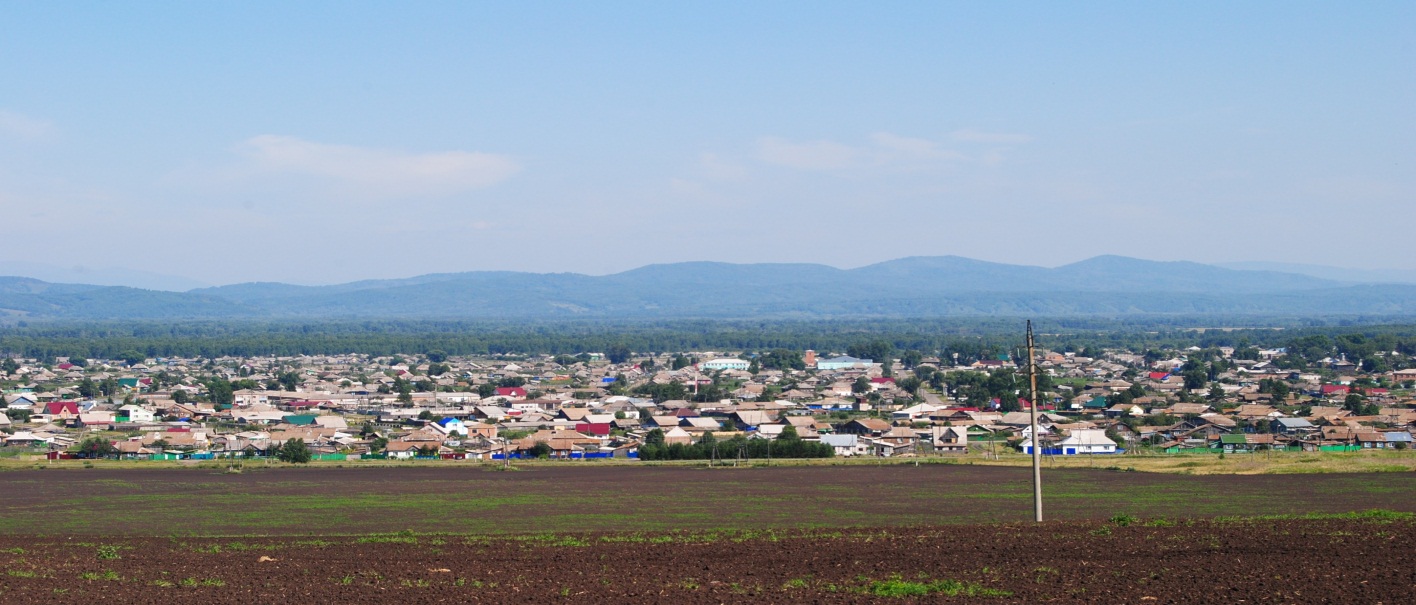 № 7 (172) от 09 ноября 2017 г.с. КаратузскоеАДМИНИСТРАЦИЯ КАРАТУЗСКОГО СЕЛЬСОВЕТАРАСПОРЯЖЕНИЕ08.11.2017                                     с. Каратузское                                 № 93-рО назначении публичных слушаний по проекту решения Каратузского сельского Совета депутатов «О бюджете Каратузского сельсовета на 2018 год и плановый период 2019-2020 годы».    Руководствуясь законом Российской Федерации от 06.10.2003 года « 131-ФЗ «Об общих принципах организации местного самоуправления в Российской Федерации, решением Каратузского сельского Совета депутатов от 22.08.2013 года № 18-83 «Об утверждении положения об организации и проведении публичных слушаний в муниципальном образовании «Каратузский сельсовет» на основании Устава Каратузского сельсовета:   1.Провести публичные слушания по обсуждению проекта решения Каратузского сельского Совета депутатов «О бюджете Каратузского сельсовета на 2018 год и плановый период 2019-2020 годы».   2.Проект решения опубликовать в периодическом печатном издании «Каратузский вестник» и на официальном сайте администрации Каратузского сельсовета karatss@mail.ru   3. Публичные слушания назначить на 08 декабря 2017 года, в 10.00 часов в здании МБУК «Каратузский сельский культурно-досуговый центр «Спутник» по адресу: с.Каратузское, ул.Революционная, 23.   4. Распоряжение вступает в силу в день, следующий за днем его официального опубликования в периодическом печатном издании «Каратузский вестник».Глава Каратузского сельсовета                                             А.А. СаарПРОЕКТКАРАТУЗСКИЙ СЕЛЬСКИЙ СОВЕТ ДЕПУТАТОВРЕШЕНИЕ00.00.2017                               с.Каратузское                                                № О бюджете Каратузского сельсовета на 2018 год и плановый период 2019 - 2020 годы1. Основные характеристики бюджета Каратузского сельсовета на 2018 год и плановый период 2019-2020 годов.1.1. Утвердить основные характеристики бюджета сельсовета на 2018 год:1) прогнозируемый общий объем доходов бюджета сельсовета в сумме 18317,97 тыс. рублей;2) общий объем расходов в сумме 19617,97 тыс. рублей;3) дефицит бюджета сельсовета 1300,00 тыс. рублей;4) источники внутреннего финансирования дефицита бюджета сельсовета в сумме 1300,00 тыс. рублей, согласно Приложению 1 к настоящему Решению.1.2. Утвердить основные характеристики бюджета сельсовета на 2019 год и 2020 год:1) прогнозируемый общий объем доходов бюджета сельсовета на 2019 год в сумме 17686,52 тыс. рублей и на 2020 год в сумме 18518,19 тыс. рублей;2)общий объем расходов бюджета сельсовета на 2019 год в сумме 17686,52 тыс. рублей, в том числе условно утвержденные расходы в сумме 440,57 тыс. рублей, на 2020 год в сумме 18518,19 тыс. рублей, в том числе условно утвержденные расходы в сумме 922,71 тыс. рублей3) дефицит бюджета сельсовета на 2019 год 0,0 тыс. рублей, в 2020 году 0,0 тыс. рублей;4) источники внутреннего финансирования дефицита бюджета сельсовета в сумме 0,0 тыс. рублей на 2019 год и 0,0 тыс. рублей на 2020 год согласно Приложению 1 к настоящему Решению.2.Главные администраторы2.1. Утвердить перечень главных администраторов доходов бюджета Каратузского сельсовета на 2018 год и плановый период 2019-2020 гг. и закрепленные за ними доходные источники согласно Приложению 2 к настоящему Решению.2.2. Утвердить перечень главных администраторов источников внутреннего финансирования дефицита бюджета Каратузского сельсовета на 2018 год и плановый период 2019-2020 годов и закрепленные за ними источники внутреннего финансирования дефицита бюджета сельсовета согласно Приложению 3 к настоящему Решению.3. Доходы бюджета Каратузского сельсовета на 2018 год и плановый период 2019-2020 годовУтвердить доходы бюджета Каратузского сельсовета на 2018 год и плановый период 2019-2020 годов согласно Приложению 4 к настоящему Решению.4. Распределение на 2018 год и плановый период 2019-2020 годов расходов бюджета Каратузского сельсовета по бюджетной классификации Российской Федерации4.1. Утвердить в пределах общего объема расходов, установленного пунктом 1 настоящего Решения, распределение расходов бюджета Каратузского сельсовета по разделам и подразделам классификации расходов бюджетов Российской Федерации на 2018 год и плановый период 2019-2020 годов согласно Приложению 5 к настоящему Решению.4.2. Утвердить ведомственную структуру расходов бюджета Каратузского сельсовета на 2018 год согласно Приложению 6 и ведомственную структуру расходов бюджета Каратузского сельсовета на 2019-2020 годы согласно Приложению 7 к настоящему Решению;5. Публичные нормативные обязательства Каратузского сельсоветаУтвердить общий объем средств бюджета сельсовета на исполнение публичных нормативных обязательств на 2018 год в сумме 144,00 тыс. рублей, на 2019 год – в сумме 144,00 тыс. рублей, на 2020 год – в сумме 144,00 тыс. рублей.6. Межбюджетные трансферты Каратузского сельсовета.6.1. Объем межбюджетных трансфертов, получаемых из других бюджетов всего: на 2018 год в сумме 63,90 тыс. руб., на 2019 год в сумме 63,90 тыс. руб., на 2020 год в сумме 63,90 тыс. руб., в том числе:Субвенции бюджетам сельских поселений на выполнение государственных полномочий по созданию и обеспечению деятельности административных комиссий на 2018 год в сумме 23,90 тыс. руб., на 2019 год в сумме 23,90 тыс. руб., на 2020 год в сумме 23,90 тыс. руб.;Субсидии бюджетам сельских поселений на организацию и проведение аккарицидных обработок мест массового отдыха населения на 2018 год в сумме 40,00 тыс. руб., на 2019 год в сумме 40,00 тыс. руб., на 2020 год в сумме 40,00 тыс. руб.7. Резервный фонд   Каратузского сельсовета7.1. Установить размер резервного фонда сельсовета на 2018 год в сумме 40,00 тыс. руб., на 2019 год в сумме 40,00 тыс. руб., на 2020 год в сумме 40,00 тыс. руб.;7.2. Средства резервного фонда сельсовета направляются на финансирование мероприятий по предупреждению ЧС, в том числе приобретение материальных средств, проведение аварийно-восстановительных работ по ликвидации последствий стихийных бедствий и других чрезвычайных ситуаций, имевших место в текущем финансовом году. 7.3. Расходование средств резервного фонда осуществляется в порядке, установленном администрацией сельсовета.7.4. Отчет об использовании средств резервного фонда сельсовета прилагается к ежеквартальному и годовому отчетам об исполнении бюджета сельсовета.8. Изменение показателей сводной бюджетной росписи бюджета сельсовета.8.1. Установить, что администрация сельсовета вправе в ходе исполнения настоящего решения вносить изменения в сводную бюджетную роспись бюджета сельсовета на 2018 год и на плановый период 2019-2020 годов:1) без внесения изменений в настоящее решение:а) на сумму доходов, дополнительно полученных в четвертом квартале 2018, 2019, 2020 годов бюджетными учреждениями сельсовета от оказания платных услуг, безвозмездных поступлений от физических и юридических лиц, в том числе добровольных пожертвований и средств от иной приносящей доход деятельности сверх утвержденных настоящим решением;б) на сумму средств межбюджетных трансфертов, поступивших из краевого бюджета на осуществление отдельных целевых расходов на основании федеральных законов и (или) нормативных правовых актов Президента Российской Федерации и Правительства Российской Федерации, Совета администрации края и уведомлений главных распорядителей средств районного бюджета;в) в случае уменьшения сумм средств межбюджетных трансфертов из районного бюджета в четвертом квартале 2018 года;г) по главным распорядителям средств бюджета сельсовета – на сумму средств, полученных из районного бюджета для финансирования расходов на выплаты, обеспечивающие уровень заработной платы работников бюджетной сферы не ниже размера минимальной заработной платы, установленного в Красноярском крае;2) с последующим внесением изменений в настоящее решение:а) на сумму остатков средств бюджетных учреждений сельсовета, полученных от оказания платных услуг, безвозмездных поступлений от физических и юридических лиц, в том числе от добровольных пожертвований и средств от иной приносящей доход деятельности, по состоянию на 1 января 2018, 2019, 2020 годов, которые направляются на финансирование расходов данных учреждений;б) на сумму доходов, дополнительно полученных бюджетными учреждениями сельсовета от оказания платных услуг, безвозмездных поступлений от физических и юридических лиц, в том числе добровольных пожертвований и средств от иной приносящей доход деятельности сверх утвержденных настоящим решением.в) на сумму средств межбюджетных трансфертов, предоставленных из районного бюджета на осуществление отдельных целевых расходов на основании федеральных законов и (или) нормативных правовых актов Президента Российской Федерации, Правительства Российской Федерации, Совета администрации края и уведомлений главных распорядителей средств районного бюджета.9. Муниципальный внутренний долг Каратузского сельсовета1. Установить верхний предел муниципального внутреннего долга сельсовета согласно Приложению 8 к настоящему Решению;на 01 января 2019 года в сумме 0,0 тыс. рублей, в том числе по муниципальным гарантиям 0 тыс. рублей;на 1 января 2020 года в сумме 0,0 тыс. рублей, в том числе по муниципальным гарантиям 0 тыс. рублей;на 1 января 2021 года в сумме 0,0 тыс. рублей, в том числе по муниципальным гарантиям 0,0 тыс. рублей.2. Предельный объем расходов на обслуживание муниципального долга сельсовета в 2018 году не должен превышать 0,0 тыс. рублей, в 2019 году не должен превышать 0,0 тыс. рублей, в 2020 году не должен превышать 0,0 тыс. рублей.3. Установить предельный объем муниципального долга сельсовета в сумме:5362,59 тыс. рублей в 2018 году5577,13 тыс. рублей в 2019 году5751,89 тыс. рублей в 2020 году.4. Утвердить программу муниципальных гарантий бюджета сельсовета согласно Приложению 9 к настоящему Решению.5. Утвердить программу предоставления бюджетных кредитов сельсовета на 2018-2020 годы согласно Приложению 10 к настоящему Решению.10. Муниципальные внутренние заимствования Каратузского сельсовета1. Утвердить программу муниципальных внутренних заимствований сельсовета на 2018-2020 годы согласно Приложению 11 к настоящему Решению.2. Администрация сельсовета вправе от имени сельсовета привлекать кредиты в целях покрытия временного кассового разрыва в объеме, установленном программой муниципальных внутренних заимствований сельсовета на 2018-2020 годы.11. Обслуживание счета бюджета Каратузского сельсовета1. Кассовое обслуживание исполнения бюджета сельсовета в части проведения и учета операций по кассовым поступлениям в бюджет сельсовета и кассовым выплатам из бюджета сельсовета осуществляется отделом № 35 Управления Федерального казначейства по Красноярскому краю.2. Исполнение бюджета сельсовета в части санкционирования оплаты денежных обязательств, открытия и ведения лицевых счетов осуществляется отделом № 35 Управления Федерального казначейства по Красноярскому краю.3. Отдельные полномочия по исполнению бюджета сельсовета, указанные в абзаце 2 настоящего пункта, осуществляются на основании соглашений, заключенных между администрацией Каратузского сельсовета и финансового управлением администрации Каратузского района.4. Остатки средств бюджета сельсовета на 1 января 2018 года в полном объеме направляются на покрытие временных кассовых разрывов, возникающих в ходе исполнения бюджета сельсовета в 2018 году, имеющих целевое назначение.5. Установить, что погашение кредиторской задолженности, сложившейся по принятым в предыдущие годы, фактически произведенным, но не оплаченным по состоянию на 1 января 2018 года обязательствам, производится главными распорядителями средств бюджета сельсовета за счет утвержденных им бюджетных ассигнований на 2018 год12. О расходовании бюджетных средств муниципальными бюджетными учреждениямиГлавным распорядителям средств бюджета сельсовета производить погашение кредиторской задолженности, сложившейся по принятым зарегистрированным в 2017 году и принятым не зарегистрированным после 25 декабря 2017 года, но не оплаченным по состоянию на 01.01.2018 года обязательствам, за счет годовых бюджетных начинаний и лимитов бюджетных обязательств, утвержденных на 2018 год в соответствии с ведомственной структурой и классификацией операций сектора государственного управления РФ.13.Дорожный фонд Каратузского сельсовета1. Утвердить объем бюджетных ассигнований дорожного фонда Каратузского сельсовета на 2018 год в сумме 1041,40 тыс. рублей, на 2019 год в сумме 1161,90 тыс. рублей, на 2020 год в сумме 1190,30 тыс. рублей.14. Вступление в силу настоящего РешенияНастоящее Решение вступает в силу с 1 января 2018 года и действует по 31 декабря финансового года, подлежит опубликованию в печатном издании органа местного самоуправления Каратузского сельсовета «Каратузский вестник» не позднее 10 дней после его подписания в установленном порядке.Председатель Каратузского сельского Совета депутатов								    О.В. ФедосееваГлава Каратузского сельсовета					             А.А. Саарпояснительная запискаК ПРОЕКТУ РЕШЕНИЯ «О БЮДЖЕТЕ КАРАТУЗСКОГО СЕЛЬСОВЕТАНА 2018 ГОДИ ПЛАНОВЫЙ ПЕРИОД 2019-2020 ГОДОВ»ВВОДНАЯ ЧАСТЬПроект решения  «О бюджете Каратузского сельсовета на 2018 год и плановый период 2019-2020 годов» (далее – проект бюджета) подготовлен в соответствии с Бюджетным кодексом Российской Федерации, принципами, сформулированными в Бюджетном послании Президента Российской Федерации о бюджетной политике в 2018-2020 годах; основными направлениями бюджетной и налоговой политики Красноярского края на 2018 год и плановый период 2019-2020 годов, а также федеральным и краевым бюджетным и налоговым законодательством.Проект бюджета сформирован на основе утвержденных администрацией Каратузского сельсовета 3 муниципальных программ.Правовые основы формирования проекта бюджета «О бюджете Каратузского сельсовета на 2018 год и плановый период 2019-2020 годов»Общие требования к структуре и содержанию проекта бюджета установлены ст. 1841 Бюджетного кодекса Российской Федерации и Решение сельского Совета депутатов Каратузского сельсовета от 23.06.2015 № 27-166 «Об утверждении Положения о бюджетном процессе в Каратузском сельсовете».В соответствии с требованиями ст. 1841 Бюджетного кодекса Российской Федерации в проекте бюджета должны быть установлены условно утверждаемые (утвержденные) расходы: в первый год планового периода (2019 год) не менее 2,5 % от общей суммы расходов бюджета (без учета расходов бюджета, предусмотренных за счет межбюджетных трансфертов из других бюджетов бюджетной системы Российской Федерации, имеющих целевое назначение), и не менее 5 % во второй год планового периода (2020 год). В соответствии с указанными требованиями в параметрах краевого бюджета предусмотрен объем условно утверждаемых расходов:- 2019 год – 440,57 тыс. рублей – 2,5% % от общего объема расходов бюджета;- 2020 год – 922,71 тыс. рублей – 5,0 % от общего объема расходов бюджета.Указанные средства не подлежат распределению в плановом периоде по разделам, подразделам, целевым статьям и видам расходов в ведомственной структуре расходов бюджета.В соответствии со ст. 1841 Бюджетного Кодекса Российской Федерации в ведомственной и функциональной структуре сельского бюджета на 2018 год и на плановый период 2019-2020 годов выделяются все публичные нормативные обязательства, общий объем которых установлен настоящим проектом бюджета в сумме 432,00 тыс. рублей, в том числе: в 2018 году – 144,00 тыс. рублей, в 2019 году – 144,00 тыс. рублей, в 2020 году – 144,00 тыс. рублей. В соответствии со ст. 692 Бюджетного кодекса Российской Федерации при составлении проекта бюджета для планирования бюджетных ассигнований для определения объема субсидий на выполнение муниципального задания бюджетными учреждениями использовались показатели государственного (муниципального) задания.В соответствии со ст. 179.4 Бюджетного Кодекса Российской Федерации проектом бюджета утвержден объем бюджетных ассигнований дорожного фонда в сумме 3393,60 тыс. рублей (в 2018 году – 1041,40 тыс. рублей, в 2019 году – 1161,90 тыс. рублей, в 2020 году – 1190,30 тыс. рублей). Дорожный фонд – часть средств бюджета, подлежащая использованию в целях финансового обеспечения дорожной деятельности в отношении автомобильных дорог общего пользования.Особенности формирования доходов и расходов сельского бюджетаПрогноз доходов местного бюджета  сформирован с учетом сохранения преемственности федеральных, краевых, районных сценариев развития экономики на основе ожидаемых итогов социально-экономического развития Каратузского сельсовета на 2017 год, прогноза социально-экономического развития Каратузского сельсовета на 2018-2020 годы, оценки исполнения доходов в текущем году (далее – оценка 2017 года), бюджетного законодательства Российской Федерации, законодательства о налогах и сборах и законодательства об иных обязательных платежах, а также проектов федеральных и краевых законов, предусматривающих изменение с 1 января 2018 года нормативов зачисления в бюджеты бюджетной системы Российской Федерации отдельных налоговых доходов.При расчете объема доходов бюджета сельсовета учитывались принятые и предполагаемые к принятию изменения в законодательство Российской Федерации краевое законодательство о налогах и сборах, а также основные направления бюджетной и налоговой политики Красноярского края, Каратузского района на 2018 год и на плановый период 2019 и 2020 годов.Формирование доходов и расходов сельского бюджета произведено в соответствии с Приказом Министерства финансов Российской Федерации от 01 июля 2013 года № 65н «Об утверждении Указаний о порядке применения бюджетной классификации Российской Федерации».Проект сельского бюджета сформирован на основе прогноза социально-экономического развития Каратузского сельсовета на 2018 год и на плановый период 2019 и 2020 годов и направлен на:1) обеспечение устойчивости и сбалансированности бюджетной системы;2) повышение эффективности бюджетной политики, в том числе за счет роста эффективности бюджетных расходов;3) повышение роли бюджетной политики для поддержки экономического роста;4) повышение прозрачности и открытости бюджетного процесса.Расчетные расходы бюджета сельсовета на 2018-2020 годы увеличены на принимаемые обязательства местного бюджета, в том числе учтено:- расходы на оплату коммунальных услуг в 2018-2020 году с сохранены на уровне 2017 года. Сохранен уровень прочих расходов, предусмотренных в объеме базовых расходов на 2017 год.В 2018 году и на период 2019-2020 годов будет продолжена работа 
по повышению эффективности расходов сельского бюджета.Проект решения «О бюджете Каратузского сельсовета на 2018 год и плановый период 2019-2020 годов» предусматривает детализированную структуру расходов сельского бюджета на три года, в том числе распределение бюджетных ассигнований по главным распорядителям средств сельского бюджета.Параметры сельского бюджетаНа 2018 год и плановый период 2019-2020 годов сформированы следующие параметры сельского бюджета:прогнозируемый общий объем доходов сельского бюджета на три года определяется в сумме 54522,68 тыс. рублей;общий объем расходов на три года составляет 55822,68  тыс. рублей. Основные параметры бюджета по годам выглядят следующим образом:Таблица 1(тыс. рублей)Ограничения, установленные статьей 92.1 Бюджетного кодекса Российской Федерации, по предельному размеру дефицита соблюдены. ДОХОДЫ БЮДЖЕТА СЕЛЬСОВЕТА на 2018 год и плановый период 2019-2020 годов Прогноз объема доходов бюджета сельсовета на 2018 год и плановый период 2019 - 2020 годовПрогноз доходов бюджета сельсовета сформирован на основе ожидаемых итогов социально-экономического развития территории на 2017 год, прогноза социально-экономического развития на 2018-2020 годы.Доходы бюджета на 2018-2020 годы (таблица 2) сформированы в соответствии с бюджетным законодательством Российской Федерации, законодательством о налогах и сборах и законодательством об иных обязательных платежах, в соответствии со статьей 39 Бюджетного кодекса Российской Федерации.Таблица 2(тыс. рублей)Формирование доходов сельского бюджета произведено с учетом Приказа Министерства финансов Российской Федерации от 01.07.2013 № 65н «Об утверждении указаний о порядке применения бюджетной классификации Российской Федерации».Налог на доходы физических лицСумма налога на доходы физических лиц определена исходя из оценки ожидаемого исполнения 2017 года с учетом показателей Прогноза СЭР;Расчет суммы налога на доходы физических лиц произведен в соответствии с действующим налоговым и бюджетным законодательством с учетом принятых на краевом и федеральном уровне решений в части повышения заработной платы работникам бюджетной сферы, а также проекта Закона Красноярского края «Об установлении коэффициента, отражающего региональные особенности рынка труда на территории Красноярского края, на 2018 год», в соответствии с которым размер регионального коэффициента увеличивается с 1,67 до 1,78.При формировании бюджета сельсовета учитывались изменения в части перераспределения нормативов зачисления налога на доходы физических лиц между муниципальным районом и сельскими поселениями в соответствии с проектом закона Красноярского края «О внесении изменений в отдельные законы края в сфере межбюджетных отношений».Поступление налога на доходы физических лиц на 2018 год прогнозируется в сумме 1871,37 тыс. рублей. Поступление налога на доходы физических лиц на 2019 год прогнозируется в сумме 1944,35 тыс. рублей. Поступление налога на доходы физических лиц на 2020 год прогнозируется в сумме 2020,18 тыс. рублей. Акцизы по подакцизным товарам (продукции), производимым на территории Российской ФедерацииРасчет суммы акцизов произведен в соответствии с действующим налоговым и бюджетным законодательством и проектами федеральных законов «О внесении изменений в Налоговый кодекс Российской Федерации и статью 1 Федерального закона от 29 июля 2017 г. № 254-ФЗ «О внесении изменений в часть вторую Налогового кодекса Российской Федерации», «О федеральном бюджете на 2018 год и плановый период 2019 и 2020 годов».Доходы от уплаты акцизов на нефтепродукты, зачисляемые в местный бюджет, в 2018 году составят 1041,40 тыс. рублей. Доходы от уплаты акцизов на нефтепродукты, зачисляемые в местный бюджет, на 2019 год составят 1161,90 тыс. рублей. Доходы от уплаты акцизов на нефтепродукты, зачисляемые в зачисляемые в местный бюджет, на 2020 год составят 1190,30 тыс. рублей. Единый сельскохозяйственный налогРасчет произведен с учетом сроков уплаты налога, собираемости в размере 98%, 98,4% и 98,8% в соответствующем году, и норматива отчисления в местный бюджет в размере 100%. Поступление единого сельскохозяйственного налога прогнозируется на 2018 год в сумме 40,00 тыс. рублей.Поступление единого сельскохозяйственного налога в 2019 и 2020 годах прогнозируется в суммах 43,00 и 46,60 тыс. рублей соответственно.Налог на имущество физических лицРасчет суммы налога на имущество физических лиц на 2018 год произведен в соответствии с действующим налоговым и бюджетным законодательством. Расчет налога на имущество физических лиц на 2019-2020 годы произведен с учетом основных направлений налоговой политики Красноярского края на 2018 год и на плановый период 2019 и 2020 годов, предусматривающих переход с 1 января 2018 года на исчисление налога на имущество физических лиц исходя из кадастровой стоимости объектов налогообложения.Для расчета налога от кадастровой стоимости предполагается использовать:- данные о количестве, кадастровой стоимости, площади объектов налогообложения;- решения Каратузского сельского Совета депутатов о местных налогах, в части установления налоговых ставок и предоставления льгот.Поступление налога на имущество физических лиц на 2018 год прогнозируется в сумме 1315,00 тыс. рублей.Поступление налога на имущество физических лиц на 2019 год прогнозируется в сумме 1315,00 тыс. рублей. Поступление налога на имущество физических лиц на 2020 год прогнозируется в сумме 1315,00 тыс. рублей. Земельный налог с организаций, обладающих земельным участком, расположенным в границах сельских поселений Расчет прогноза поступления налога от юридических лиц произведен с учетом информации о начисленных и фактически поступивших суммах налога за отчетные периоды 2017 года, а также с учетом уплаты налога по итогам налогового периода и авансовых платежей по налогу.Учтено погашение недоимки на 2018-2020 годы в размере 5 % от ее величины по состоянию на 01.08.2017 ежегодно.Расчет земельного налога произведен на основании информации о налогооблагаемой базе и структуре начислений по налогу на имущество физических лиц (фактические данные за 2016 год, оценка на 2017 год и прогноз на 2018-2020 годы).Поступление земельного налога прогнозируется на 2018 год в сумме 378111,10 тыс. рублей. Поступление земельного налога на 2019 год прогнозируется в сумме 3928,60 тыс. рублей. Поступление земельного налога на 2020 год прогнозируется в сумме 4081,80 тыс. рублей.Земельный налог с физических лиц, обладающих земельным участком, расположенным в границах сельских поселений Прогноз поступления налога с физических лиц соответствует оценке исполнения 2017 года, сформированной на основе информации о начислении налога по физическим лицам (отчет по форме № 5-МН «Отчет о налоговой базе и структуре начислений по местным налогам за 2016 год»), расчетного уровня собираемости и данных о фактически поступивших суммах налога в 2016 году.Поступление земельного налога в 2018 году прогнозируется в сумме 2181,30 тыс. рублей. Поступление земельного налога на 2018 и 2019 годы прогнозируется в сумме 2266,40 тыс. рублей и 2354,90 тыс. рублей соответственно. Доходы от использования имущества, находящегося в государственной и муниципальной собственностиОпределение размера доходов от сдачи в аренду имущества произведено на основании оценки поступления (данных за 2016 год, оценка на 2017 год и прогноз на 2018-2020 годы).Поступление доходов от использования имущества, находящегося в государственной и муниципальной собственности, на 2018 год прогнозируется в сумме 495,00 тыс. рублей. Доходы от использования имущества, находящегося в государственной и муниципальной собственности, на 2019 год прогнозируются в сумме 495,00 тыс. рублей. Доходы от использования имущества, находящегося в государственной и муниципальной собственности, на 2020 год прогнозируются в сумме 495,00 тыс. рублей, в том числе:             1) Прочие поступления от использования имущества, находящегося в собственности сельских поселений (за исключением имущества муниципальных бюджетных и автономных учреждений, а также имущества муниципальных унитарных предприятий, в том числе казенных) составят на 2018 год – 495,00 тыс. рублей, на 2019 год  - 495,00 тыс. рублей и 2020 год  соответственно составят – 495,00 тыс. рублей.Безвозмездные поступленияБезвозмездные поступления от других бюджетов бюджетной системы РФ на 2018 год прогнозируются в сумме 7592,80 тыс. рублей. дотации бюджетам поселений на выравнивание бюджетной обеспеченности составят – 7107,80 тыс. рублей;дотации бюджетам поселений  на поддержку мер по обеспечению сбалансированности бюджетов- 421,10 тыс. рублей;субвенции бюджетам сельских поселений  на выполнение государственных полномочий по созданию и обеспечению деятельности административных комиссий – 23,90 тыс. рублей;субсидии бюджетам сельских поселений  на организацию и проведение аккарицидных обработок мест массового отдыха населения – 40,00 тыс. рублей.Суммы безвозмездных поступлений на 2019 и 2020 годы определены 6532,27 тыс. рублей и 7014,41 тыс. рублей соответственно в том числе:дотации бюджетам поселений на выравнивание бюджетной обеспеченности учтены в сумме 2019 год – 5690,80 тыс. рублей и 2020 год – 5690,80 тыс. рублей;дотации бюджетам поселений  на поддержку мер по обеспечению сбалансированности бюджетов учтены в сумме 2019 год – 337,00 тыс. рублей и 2020 год – 337,00 тыс. рублей;субвенции бюджетам сельских поселений  на выполнение государственных полномочий по созданию и обеспечению деятельности административных комиссий учтены в сумме 2019 год – 23,90 тыс. рублей и 2020 год – 23,90 тыс. рублей.субсидии бюджетам  сельских поселений  на организацию и проведение аккарицидных обработок мест массового отдыха населения учтены в сумме 2019 год - – 40,00 тыс. рублей. И 2020 год – 40,00 тыс. рублей.2. РАСХОДЫ БЮДЖЕТА СЕЛЬСОВЕТА на 2018 год 
и плановый период 2019-2020 годовПрогноз расходов бюджета сельсовета на 2018 год и плановый период 2019-2020 годов рассчитан на основе базового объема расходов местного бюджета 2017 года с учетом:перечня вопросов местного значения  сельского поселения, установленного действующей редакцией Федерального закона от 06.10.2003 № 131-ФЗ «Об общих принципах организации местного самоуправления в Российской Федерации»;сохранения уровня прочих расходов, предусмотренных в базовых параметрах на 2017 год.Расчетные расходы бюджета сельсовета на 2017 год увеличены на принимаемые обязательства местного бюджета, в том числе:обеспечение повышения уровня заработной платы работников муниципальных учреждений не ниже размера минимальной заработной платы, индексация расходов на оплату коммунальных услуг на 4,1 процента с 1 января 2018 года; 	- обеспечение установления минимальных размеров пенсии за выслугу лет для муниципальных служащих. В связи с изменениями, внесёнными 
в Закон края от 24.04.2008 № 5-1565 «Об особенностях правового регулирования муниципальной службы в Красноярском крае», которыми 
с 1 января 2017 года предусмотрена возможность устанавливать минимальные размеры пенсии за выслугу лет для муниципальных служащих на основании муниципальных нормативных правовых актов, принятых представительным органом муниципального образования.Расходы на содержание улично-дорожной сети, производимые за счет доходов от акцизов на автомобильный и прямогонный бензин, дизельное топливо, моторные масла для дизельных и (или) карбюраторных (инжекторных) двигателей, производимые на территории Российской Федерации предусмотрены исходя из зачисления в местные бюджеты 
10 процентов налоговых доходов консолидированного бюджета субъекта Российской Федерации от указанного налога, по дифференцированным нормативам.При формировании бюджета сельсовета учтена начатая в 2017 году работа, связанная с перераспределением и централизацией полномочий по организации библиотечного обслуживания и создания условий для организации досуга и обеспечения жителей услугами организаций культуры, на уровне муниципального района.В целях финансового обеспечения реализации полномочий в области культуры и библиотечного обслуживания  планируется внесение изменений в Закон Красноярского края от 10.07.2007 № 2-317 «О межбюджетных отношениях в Красноярском крае» в части перераспределения с бюджетов сельских поселений на районный уровень собственных доходов бюджетов муниципальных районов от налога на доходы физических лиц по нормативу 8 процентов налоговых доходов консолидированного бюджета Красноярского края от указанного налога, взимаемого на территории сельского поселения.	Подходы к формированию бюджета сельсовета 
на 2018-2020 годы основаны на следующих принципах:продолжение работы по реализации мер, направленных 
на увеличение собственной доходной базы, направление дополнительных поступлений по доходам на снижение бюджетного дефицита;включение в бюджет в первоочередном порядке расходов на финансирование действующих расходных обязательств, отказ 
от неэффективных расходов;повышение эффективности бюджетных расходов путем создания условий для внедрения новых стандартов предоставления муниципальных услуг, повышения эффективности процедур муниципальных закупок, развития системы внутреннего и общественного контроля; продолжение работы, направленной на реструктуризацию 
и оптимизацию структуры бюджетной сети; проведение взвешенной долговой политики, снижение привлечения коммерческих кредитов, сдерживание наращивания муниципального долга.Помимо этого, как и в предшествующие периоды, в 2018-2020 годах сохраняет свою актуальность реализация плана мероприятий, направленного на повышение доходов, оптимизации расходов, совершенствование долговой политики и межбюджетных отношений муниципального образования, формирование и исполнение которого должно по-прежнему исходить из необходимости полного, качественного и своевременного обеспечения всех социально-значимых расходов местного бюджета за счет собственных средств.2.1. Формирование расходов на оплату труда работников 
бюджетной сферы В соответствии с проводимой на федеральном уровне политикой 
в отношении повышения в 2018 году заработной платы работников федеральных учреждений, расходы на оплату труда работников бюджетной сферы края на 2018 год и плановый период 2019-2020 годов определены с учётом необходимости обеспечения повышения уровня заработной платы работников бюджетной сферы края с 1 января 2018 года на 4%.Кроме того, по аналогии прошлых лет в составе расходов краевого бюджета резервируются средства на:реализацию задач по обеспечению государственных гарантий 
по региональной выплате и выплате работникам заработной платы 
не ниже размера минимальной заработной платы (минимального размера оплаты труда) в связи с его планируемым увеличением с 1 января 2018 года;выплаты, устанавливаемые в целях повышения оплаты труда молодым специалистам краевых государственных и муниципальных учреждений, впервые окончившим высшие, средние специальные учебные заведения, а также на выплаты, устанавливаемые с учетом опыта работы при наличии ученой степени, почетного звания, нагрудного знака (значка).Распределение указанных средств по муниципальным образованиям края будет произведено в процессе исполнения краевого бюджета в соответствии с порядками предоставления и распределением субсидий, устанавливаемыми Правительством Красноярского края.При формировании расходов на оплату труда работников муниципальных учреждений и иных работников органов местного самоуправления, не являющихся муниципальными служащими, учтены в расходах на оплату труда муниципальных образований края средства, предоставляемые в 2017 году за счет средств краевого бюджета в виде субсидий бюджетам муниципальных образований края на обеспечение повышения уровня заработной платы работников не ниже размера минимальной заработной платы, установленного в 2017 году.Объем расходов на оплату труда депутатов, выборных должностных лиц местного самоуправления, осуществляющих свои полномочия на постоянной основе, лиц, замещающих иные муниципальные должности, и муниципальных служащих в консолидированном бюджете Красноярского края на 2017-2019 годы определен в соответствии с нормативами, установленными постановлением Совета администрации края от 29.12.2007 № 512-п «О нормативах формирования расходов на оплату труда депутатов, выборных должностных лиц местного самоуправления, осуществляющих свои полномочия на постоянной основе, лиц, замещающих иные муниципальные должности, и муниципальных служащих» (далее – постановление № 512-п).Расходы на оплату труда указанной категории лиц определены с учетом предельной численности работников органов местного самоуправления по решению вопросов местного значения (за исключением персонала по охране и обслуживанию административных зданий и водителей), установленной постановлением Совета администрации края от 14.11.2006 № 348-п «О формировании прогноза расходов консолидированного бюджета Красноярского края на содержание органов местного самоуправления и муниципальных органов» (далее – постановление № 348-п).Проектом Решения «О бюджете Каратузского сельсовета на 2018 год и плановый период 2019 - 2020 годов» расходы на оплату труда работников бюджетной сферы, лиц, замещающих государственные должности, и муниципальных служащих определены на уровне 2017 года.2.2. Муниципальные программы Муниципальная программа: «Защита населения и территории Каратузского сельсовета от чрезвычайных ситуаций природного и техногенного характера, терроризма и экстремизма» на 2014-2020 годыНа реализацию муниципальной программы предусмотрены расходы в целом в сумме 1863,23 тыс. рублей, в том числе по годам:2014 год – 246,26 тыс. рублей;2015 год – 183,90 тыс. рублей;2016 год – 419,98 тыс. рублей;2017 год – 403,73 тыс. рублей;2018 год – 267,52 тыс. рублей;2019 год – 170,92 тыс. рублей;2020 год – 170,92 тыс. рублей;общий объем финансирования за счет средств краевого бюджета –  330,62 тыс. рублей, в том числе по годам: 2016 год – 165,31 тыс. рублей;2017 год – 165,31 тыс. рублей.общий объем финансирования за счет средств местного бюджета –  1532,61 тыс. руб. в том числе по годам: 2014 год – 246,26 тыс. рублей;2015 год – 183,90 тыс. рублей;2016 год – 254,67 тыс. рублей;2017 год – 238,42 тыс. рублей;2018 год – 267,52 тыс. рублей;2019 год – 170,92 тыс. рублей;2020 год – 170,92 тыс. рублей.Главными распорядителями бюджетных средств (далее – ГРБС) являются:администрация Каратузского сельсовета;Цель Программы: создание эффективной системы защиты населения и территорий Каратузского сельсовета (далее - сельсовета) от чрезвычайных ситуаций природного и техногенного характера, терроризма и экстремизма, обеспечение пожарной безопасности  Задачи Программы:1. Обеспечение предупреждения возникновения и развития чрезвычайных ситуаций природного и техногенного характера, снижения ущерба и потерь от чрезвычайных ситуаций муниципального характера.2. Организация мероприятий по пожарной безопасности Каратузского сельсовета 3. Организация обучения населения в области гражданской обороны, защиты от чрезвычайных ситуаций природного и техногенного характера, информирование населения о мерах пожарной безопасности, противодействию терроризма и экстремизма Подпрограмма 1: «Обеспечение, ликвидация, предупреждение возникновения и развития чрезвычайных ситуаций природного и техногенного характера Каратузского сельсовета» на 2014-2020 годыРасходы данной подпрограммы предусматриваются на решение задачи по осуществлению полномочий по предупреждения возникновения и развития чрезвычайных ситуаций природного и техногенного характера, снижения ущерба и потерь от чрезвычайных ситуаций муниципального характера. Средства будут направлены на выполнение мероприятийРеализация основных подпрограммных мероприятий позволит добиться:- обеспечение сил аварийно-спасательных формирований специальным оснащением, экипировкой, аварийно-спасательным инструментом, приборами и специальными средствами;- усовершенствования информационного обеспечения управления рисками возникновения чрезвычайных ситуаций, прогнозирования и мониторинга чрезвычайных ситуаций;- совершенствования системы подготовки специалистов по управлению рисками возникновения чрезвычайных ситуаций, а также подготовки населения к действиям в чрезвычайных ситуациях;­ повышение безопасности жизнедеятельности населения за счет формирования у него правил поведения при возникновении чрезвычайных ситуаций;­ обеспечить необходимый уровень безопасности населения муниципального образования;­ выполнить требования действующего законодательства в области защиты населения и территорий от чрезвычайных ситуаций, обеспечения первичных мер пожарной безопасности и безопасности людей на водных объектах.При реализации данной подпрограммы будут достигнуты следующие показатели:Подпрограмма 2: «Обеспечение пожарной безопасности сельских населенных пунктов Каратузского сельсовета» на 2014-2020 годыРасходы данной подпрограммы предусматриваются на решение задачи по улучшению системы пожарной безопасности на территории Каратузского сельсовета.Средства будут направлены на выполнение мероприятийРеализация подпрограммных мероприятий обеспечит сокращение потерь от пожаров в населенных пунктах сельсовета, уменьшит количество людей, погибших и травмированных при пожарах. Повысится эффективность защиты сельских населенных пунктов поселения от пожаров. При реализации данной подпрограммы будут достигнуты следующие показатели:Подпрограмма 3: «Профилактика терроризма и экстремизма, минимизация и (или) ликвидация последствий проявлений терроризма и экстремизма в границах Каратузского сельсовета» на 2014-2019 годыРасходы данной подпрограммы предусматриваются на решение задачи по участию в предотвращении и профилактике террористических проявлений, экстремизма и ксенофобии, а также минимизация и (или) ликвидация последствий их проявленияСредства будут направлены на выполнение мероприятийРеализация подпрограммных мероприятий позволит снизить возможность совершения террористических актов на территории Каратузского сельского поселения, создать систему технической защиты объектов социальной сферы, образования и объектов с массовым пребыванием граждан.При реализации данной подпрограммы будут достигнуты следующие показатели:Муниципальная Программа: «Создание условий для обеспечения и повышения комфортности проживания граждан на территории Каратузского сельсовета» на 2014-2019 годыНа реализацию муниципальной программы предусмотрены расходы в целом в сумме 55281,60 тыс. рублей, в том числе по годам:2014 год – 17521,20 тыс. рублей;2015 год – 7608,29 тыс. рублей;2016 год – 11055,29 тыс. рублей;2017 год – 9945,00тыс. рублей;2018 год – 6935,00 тыс. рублей;2019 год -   6120,70 тыс. рублей;2020 год -   6149,10 тыс. рублей.общий объем финансирования за счет средств краевого бюджета –  16221,24 тыс. рублей, в том числе по годам: 2014 год – 11884,70 тыс. рублей2015 год –    1363,85 тыс. рублей;2016 год -     1400,23 тыс. рублей;2017 год -     1972,46 тыс. рублей.общий объем финансирования за счет средств местного бюджета –  48713,34 тыс. руб. в том числе по годам: 2014 год –   5636,50 тыс. рублей2015 год –   6244,44 тыс. рублей;2016 год –   9655,06 тыс. рублей;2017 год –   7972,54 тыс. рублей;2018 год –   6935,00 тыс. рублей;2019 год -   6120,70 тыс. рублей;2020 год -   6149,10 тыс. рублей.Главными распорядителями бюджетных средств (далее – ГРБС) являются:администрация Каратузского сельсовета;Цель Программы: Повышение комфортных и безопасных условий проживания и отдыха населения на территории Каратузского сельсовета Задачи Программы:1. Совершенствование системы организация благоустройства, сбора, вывоза бытовых отходов и мусора на территории Каратузского сельсовета;2. Создание условий для приведения муниципального жилищного фонда в надлежащие состояние, обеспечивающие комфортные условия проживания в муниципальном образовании Каратузский сельсовет Подпрограмма 1: «Организация благоустройства, сбора, вывоза бытовых отходов и мусора на территории Каратузского сельсовета» на 2014 – 2020 годыРасходы данной подпрограммы предусматриваются на решение задачи по: Обеспечению уличным освещением населения муниципального образования «Каратузский сельсовет»;Приведению в качественное состояние элементов благоустройства на территории Каратузского сельсовета;Обеспечению содержания автомобильных дорог общего пользования местного значения и дворовых проездов в надлежащем виде.Средства будут направлены на выполнение мероприятийРеализация подпрограммных мероприятий приведет к улучшению внешнего вида муниципального образования «Каратузский сельсовет», позволит существенно улучшить санитарную и экологическую обстановку на территории поселения, повысит привлекательность и качество проживания населения.Прогнозируемые конечные результаты реализации Программы предусматривают повышение уровня благоустройства населенных пунктов поселения, улучшение санитарного содержания территорий, экологической безопасности населенных пунктов.При реализации данной подпрограммы будут достигнуты следующие показатели:Подпрограмма 1: «Организация ремонта муниципального жилья» на 2014-2020 годыРасходы данной подпрограммы предусматриваются на решение задачи по: Приведению муниципального жилищного фонда в соответствие с требованиями, обеспечивающими комфортные условия проживания граждан.Средства будут направлены на выполнение мероприятий:Реализация подпрограммных мероприятий   предусматривает мероприятия, способные улучшить состояние жилищного фонда муниципального образования, снизить аварийность и потери тепло-ресурсов на объектах и в целом повысить комфортность проживания населения.При реализации данной подпрограммы будут достигнуты следующие показатели:Программа: «Дорожная деятельность в отношении автомобильных дорог местного значения Каратузского сельсовета» на 2014-2020 годыНа реализацию муниципальной программы предусмотрены расходы в целом в сумме 33790,77 тыс. рублей, в том числе по годам:2014 год –     530,40 тыс. рублей;2015 год – 10695,50 тыс. рублей;2016 год – 10579,56 тыс. рублей;2017 год – 11586,20 тыс. рублей;2018 год -      213,11 тыс. рублей2019 год -       93,00 тыс. рублей;2020 год -       93,00 тыс. рублей.общий объем финансирования за счет средств краевого бюджета –  31672,66 тыс. рублей.2014 год –     178,40 тыс. рублей;2015 год – 10102,31 тыс. рублей;2016 год –   9941,46 тыс. рублей;2017 год –  11450,49 тыс. рублей;2018 год -          0,00 тыс. рублей2019 год -          0,00 тыс. рублей;2020 год -          0,00 тыс. рублей;общий объем финансирования за счет средств местного бюджета –  2118,11 тыс. руб. в том числе по годам: 2014 год -  352,00 тыс. рублей2015 год – 593,19 тыс. рублей;2016 год – 638,10 тыс. рублей;2017 год – 135,71 тыс. рублей;2018 год – 213,11 тыс. рублей;2019 год -   93,00 тыс. рублей;2020 год -   93,00 тыс. рублей;Главными распорядителями бюджетных средств (далее – ГРБС) являются:администрация Каратузского сельсоветаЦель Программы: Комплексное решение вопросов, связанных с:-  Удовлетворением потребности в пассажирских перевозках транспортом общего пользования по городскому маршруту на территории Каратузского сельсовета, - обеспечением сохранности жизни, здоровья граждан и их имущества, гарантии их законных прав на безопасные условия движения на дорогах;- улучшением качества дорожной сети сельского поселения, достижением требуемого технического и эксплуатационного состояния автомобильных дорог общего пользования местного значения Каратузского сельсовета; Задачи Программы:- Повышение качества и доступности услуг пассажирского транспорта общего пользования по городскому маршруту на территории Каратузского сельсовета,- обеспечение добросовестной конкуренции на рынке маршрутных пассажирских перевозок;-Повышение уровня безопасности дорожного движения на территории Каратузского сельсовета - Повышение пропускной способности дорог и улучшение транспортно-эксплуатационных показателей сети автомобильных дорог поселения.Подпрограмма 1: «Создание условий для предоставления транспортных услуг населению и организация транспортного обслуживания населения в Каратузском сельсовете» на 2014-2019 годыРасходы данной подпрограммы предусматривались на решение задачи по удовлетворению потребности в пассажирских перевозках транспортом общего пользования по городскому маршруту на территории Каратузского сельсоветаСредства были направлены на выполнение мероприятийРеализация Подпрограммы позволит повысить эффективность работы пассажирского транспорта по городскому маршруту на территории Каратузского сельсовета, качество предоставляемых услуг и обеспечит устойчивое транспортное сообщение отдаленных микрорайонов поселения с центром посредством открытия дополнительного городского маршрута .При реализации данной подпрограммы будут достигнуты следующие показатели:Подпрограмма 2: «Обеспечение безопасности дорожного движения на территории Каратузского сельсовета» на 2014-2020 годыРасходы данной подпрограммы предусматриваются на решение задачи по обеспечению сохранности жизни, здоровья граждан и их имущества, гарантии их законных прав на безопасные условия движения на дорогахСредства будут направлены на выполнение мероприятийРеализация мероприятий Подпрограммы будет способствовать повышению безопасности движения на автомобильных дорогах для транспорта и пешеходов, уменьшению травматизма на дорогах общего пользования местного значения Каратузского сельсовета. При реализации данной подпрограммы будут достигнуты следующие показатели:Подпрограмма 3: «Развитие и модернизация улично-дорожной сети Каратузского сельсовета» на 2014-2020 годыРасходы данной подпрограммы предусматриваются на решение задачи по улучшению качества дорожной сети сельского поселения, достижение требуемого технического и эксплуатационного состояния автомобильных дорог общего пользования местного значения Каратузского сельсовета.Средства будут направлены на выполнение мероприятийРеализация мероприятий по ремонту автомобильных дорог направлена на повышение качества дорожной сети общего пользования местного значения и приведение их в соответствие с нормативным транспортно-эксплуатационным состоянием.При реализации данной подпрограммы будут достигнуты следующие показатели:2.3. Непрограммные расходы2.3.1. Общегосударственные вопросы (раздел 01)Функционирование высшего должностного лица субъекта Российской Федерации и муниципального образования (подраздел 02)По главному распорядителю бюджетных средств – администрация Каратузского сельсовета – предусматриваются средства на обеспечение деятельности главы администрации сельсовета в сумме 1817,76 тыс. рублей, в том числе: в 2018 году в сумме 681,66 тыс. рублей в плановом периоде 2019 года -568,05 тыс. рублей и 2020 года – 568,05 тыс. рублей.Функционирование законодательных (представительных) органов государственной власти и представительных органов муниципальных образований (подраздел 03)По главному распорядителю бюджетных средств – Каратузский сельский депутатов - на его функционирование запланированы средства бюджета сельсовета в сумме 1514,86 тыс. рублей, в том числе в 2018 году в сумме 568,06 тыс. рублей, в плановом периоде 2019 года -473,40 тыс. рублей и в 2019 года 473,40 тыс. рублей.Функционирование Правительства Российской Федерации, высших исполнительных органов государственной власти субъектов Российской Федерации, местных администраций (подраздел 04)По главному распорядителю бюджетных средств – администрация Каратузского сельсовета предусматриваются расходы на обеспечение деятельности аппарата управления в общей сумме 8021,78 тыс. рублей, в том числе в 2018 году в сумме 3098,63 тыс. рублей, в 2019 году – в сумме 2301,01 тыс. рублей и в 2020 году – 2622,14 тыс. рублей.Другие общегосударственные вопросы (подраздел 13)По указанному подразделу предусматриваются ассигнования:по главному распорядителю бюджетных средств – администрация Каратузского сельсовета:Всего 5441,64 тыс. рублей, в том числе по годам:2018 год – 2037,64 тыс. рублей;2019 год – 1702,00 тыс. рублей;2020 год – 1702,00 тыс. рублей.Из них:- расходы на осуществление государственных полномочий по созданию и обеспечению деятельности административных комиссий в сумме 71,70 тыс. рублей, в том числе по годам:2017 год – 23,90 тыс. рублей;2018 год – 23,90 тыс. рублей;2019 год – 23,90 тыс. рублей.- функционирование муниципального бюджетного учреждения «Каратузская сельская централизованная бухгалтерия» в сумме 5369,94 тыс. рублей, в том числе по годам:2017 год – 2013,74 тыс. рублей;2018 год – 1678,10 тыс. рублей;2019 год – 1678,10 тыс. рублей.2.3.2.  Здравоохранение (раздел 09)Другие вопросы в области здравоохранения (подраздел 09)По указанному подразделу предусматриваются ассигнования:По главному распорядителю бюджетных средств - администрация Каратузского сельсовета – предусмотрены средства на организацию и проведение аккарицидных обработок мест массового отдыха населения в сумме 134,40 тыс. рублей, в том числе в 2018 году – 44,80 тыс. рублей, в 2019 году – 44,80 тыс. рублей, в 2020 году – 44,80 тыс. рублей.2.3.3. Социальная политика (раздел 10)Другие вопросы в области социальной политики (подраздел 01)По указанному подразделу предусматриваются ассигнования:По главному распорядителю бюджетных средств - администрация Каратузского сельсовета – предусмотрены средства на доплату к пенсиям выборного должностного лица местного самоуправления (в соответствии с Законом края от 26.06.2008 года № 6-1832 «О гарантиях осуществления полномочий депутата члена выборного органа местного самоуправления в Красноярском крае») в сумме 432,00 тыс. рублей, в том числе по годам:2016 год – 144,00 тыс. рублей;2017 год – 144,00  тыс. рублей;2018 год – 144,00  тыс. рублей.2.3.4. Межбюджетные трансферты общего характера (раздел 14)Прочие межбюджетные трансферты общего характера бюджетам субъектов РФ и муниципальных образований (подраздел 03)По указанному подразделу предусматриваются ассигнования:По главному распорядителю бюджетных средств - администрация Каратузского сельсовета – предусмотрены средства на расходы на осуществление переданных полномочий поселения ревизионной комиссии Каратузского района в сумме 32,70 тыс. рублей, в том числе: в 2018 году – 10,90 тыс. рублей, в 2019 году – 10,90 тыс. рублей, в 2020 году – 10,90 тыс. рублей.3. ИСТОЧНИКИ ФИНАНСИРОВАНИЯ ДЕФИЦИТА БЮДЖЕТАДефицит бюджета сельсовета на 2018 год в соответствии с проектом решения планируется в сумме 1300,00 тыс. рублей на 2019 год – 0,0 тыс. рублей, на 2020 год – 0,0 тыс. рублей. 3.1. Остатки бюджетных средствНа начало 2018 года в источниках финансирования дефицитов бюджетов остатки средств бюджета составят 1300,00 тыс. рублей. Остатки средств бюджета сельсовета отражаются в соответствии с бюджетной классификацией источников финансирования дефицитов бюджетов.Приложение № 8 к Решению Каратузского сельского Совета депутатов от ___.12.2017 г. № ______  "О бюджете Каратузского сельсовета на 2018 год и плановый период 2019 - 2020 годы"Верхний предел муниципального долга Каратузского сельсовета на 2018 год и плановый период 2019–2020 годов1. Установить верхний предел муниципального внутреннего долга Каратузского сельсовета:На 1 января 2019 года в сумме 0,00 руб., в том числе по муниципальным гарантиям 0,00 руб.На 1 января 2020 года в сумме 0,00 руб., в том числе по муниципальным гарантиям 0,00 руб.На 1 января 2021 года в сумме 0,00 руб., в том числе по муниципальным гарантиям 0,00 руб.Верхний предел муниципального долга на 31.12.2018 г.  = 0,00 руб.= 0 + 0,00 – 0,00 0,00 руб. – объем муниципального долга на 01.01.2018 года; 0,00 руб. – объем предоставляемых муниципальных гарантий Каратузского сельсовета, предусмотренных программой муниципальных гарантий на 2018 год;0,00 руб. – общий объем исполнения обязательств по гарантиям, предусмотренных программой муниципальных гарантий на 2018 год;Верхний предел долга по муниципальным гарантиям на 31.12.2018 г. = 0,00 руб.= 0 + 0,00 – 0,000,00 руб. - объем обязательств по муниципальным гарантиям на 01.01.2018 года;0,00 руб. - объем предоставляемых муниципальных гарантий Каратузского сельсовета, предусмотренных программой муниципальных гарантий на 2018 год;0,00 руб. – общий объем исполнения обязательств по гарантиям, предусмотренных программой муниципальных гарантий на 2018 год;Верхний предел муниципального долга на 01.01.2020 г. = 0,00 руб.                         0 = 0 + 0,00 – 0,000,00руб. – объем муниципального долга на 01.01.2019 года; 0,00 руб. – объем предоставляемых муниципальных гарантий Каратузского сельсовета, предусмотренных программой муниципальных гарантий на 2019 год;0,00 руб. – общий объем исполнения обязательств по гарантиям, предусмотренных программой муниципальных гарантий на 2019 год;Верхний предел долга по муниципальным гарантиям на 01.01.2020 г. = 0,00. руб.= 0 + 0,00 – 0,000,00 руб. -   объем обязательств по муниципальным гарантиям на 01.01.2019 года;0,00 руб. - объем предоставляемых муниципальных гарантий Каратузского сельсовета, предусмотренных программой муниципальных гарантий на 2019 год;0,00 руб. – общий объем исполнения обязательств по гарантиям, предусмотренных программой муниципальных гарантий на 2019 год;Верхний предел муниципального долга на 01.01.2021 г. = 0,00 руб.               0       =      0 + 0,00 – 0,000,00 руб. – объем муниципального долга на 01.01.2020 года; 0,00 руб. – объем предоставляемых муниципальных гарантий Каратузского сельсовета, предусмотренных программой муниципальных гарантий на 2020 год;  0,00 руб. – общий объем исполнения обязательств по гарантиям, предусмотренных                                  программой муниципальных гарантий на 2020 год;Верхний предел долга по муниципальным гарантиям на 01.01.2021 г. =0,00 руб.= 0 + 0,00 – 0,000,00 руб. -   объем обязательств по муниципальным гарантиям на 01.01.2020 года;0,00 руб. - объем предоставляемых муниципальных гарантий Каратузского сельсовета, предусмотренных программой муниципальных гарантий на 2020 год; 0,00 руб. – общий объем исполнения обязательств по гарантиям, предусмотренных программой муниципальных гарантий на 2020 год;2. Предельный объем расходов на обслуживание муниципального долга не должен превышать:0,00 рублей в 2018 году;0,00 рублей в 2019 году;0,00 рублей в 2020 году;3. Установить предельный объем муниципального долга Каратузского сельсовета в сумме:5362585,00 рублей в 2018 году;Расчет предельного объема муниципального долга на 2018 год:5362585,00 = (18317970,00 – 7592800,00) * 50%18317970,00 руб.  –  общий годовой объем доходов сельского бюджета на 2018 г.;7592800,00 руб. –  объем безвозмездных поступлений на 2018 г.5577125,00 рублей в 2019 году;Расчет предельного объема муниципального долга на 2019 год:5577125,00 = (17686520,00 - 6532270,00) * 50%17686520,00 руб. –  общий годовой объем доходов сельского бюджета на 2019 г.;6532270,00 руб. –  объем безвозмездных поступлений на 2019 г.5751890,00 рублей в 2020 году;Расчет предельного объема муниципального долга на 2020 год:5751890,00 = (18518190,00 - 7014410,00) * 50%18518190,00 руб. –  общий годовой объем доходов сельского бюджета на 2020 г.;7014410,00 руб. –  объем безвозмездных поступлений на 2020 г.Выпуск номера подготовила администрация Каратузского сельсовета.Тираж: 50 экземпляров.Адрес: село Каратузское улица Ленина 302018 год2019 год2020 год Доходы18317,9717686,5218518,19Расходы19617,9717686,5218518,19Дефицит 1300,0000Оценка2017 годПрогнозПрогнозПрогнозОценка2017 год201820192020Итого доходы37951,8118317,9717686,5218518,19Налоговые и неналоговые доходы14825,0010725,1711154,2511503,78Безвозмездные поступления23126,817592,806532,277014,41№п/пНаименование ГРБСРаздел, подразделРасходы (тыс. руб.), годыРасходы (тыс. руб.), годыРасходы (тыс. руб.), годыРасходы (тыс. руб.), годыРасходы (тыс. руб.), годыРасходы (тыс. руб.), годыРасходы (тыс. руб.), годы№п/пНаименование ГРБСРаздел, подраздел2014 год2015 год2016 год2017 год2018 год2019 год2020 год1администрация Каратузского сельсовета011140,0040,0040,002администрация Каратузского сельсовета050340,0040,00135,77142,04Всего477,8140,0040,00135,77142,0440,0040,0040,00	№ п/пМероприятия2014 тыс. руб.2015тыс. руб.2016тыс. руб.2017тыс. руб.2018тыс. руб.2019тыс. руб.2020   тыс. руб.1Осуществление предупреждения и ликвидации последствий паводка в затапливаемых районах муниципального образовании – откачка паводковых вод, к 2020 году 2650 м. куб.40,040,0135,77142,0440,040,040,0ПоказателиЕдиница измерения2014 год2015год2016 год2017 год2018 год2019 год2020 годСнижение доли подтапливаемых зданий на территории сельсовета к 2020 году составит 1,15 % от среднего показателя 2013-2014 годов%1,61,30,90,90,90,90,9№п/пНаименование ГРБСРаздел, подразделРасходы (тыс. руб.), годыРасходы (тыс. руб.), годыРасходы (тыс. руб.), годыРасходы (тыс. руб.), годыРасходы (тыс. руб.), годыРасходы (тыс. руб.), годыРасходы (тыс. руб.), годы№п/пНаименование ГРБСРаздел, подраздел2014 год2015 год2016 год2017 год2018 год2019 год2020 год1администрация Каратузского сельсовета03 10140,1133,9249,71242,23216,5119,9119,9Всего1222,24140,1133,9249,71242,23216,5119,9119,9	№ п/пМероприятия2014 тыс. руб.2015тыс. руб.2016тыс. руб.2017тыс. руб.2018 тыс. руб.2019 тыс. руб.2020 тыс. руб.1Обслуживание автоматических установок пожарной сигнализации35,1038,738,738,738,738,738,72Устройство минерализованных защитных противопожарных полос101110109,9910103Приобретение ранцевых огнетушителей102010,50,000,000,04Приобретение информационных и обучающих материалов30,8516,510,9313,726,46,45Материальное стимулирование работы добровольных пожарных за участие в профилактике и тушении пожаров50,055,056,3460,0060,0060,0060,006Добровольное медицинское страхование по программе «Антиклещ» добровольных пожарных4,24,24,86,65,44,84,87Приобретение огнетушителей ОП-80,000,003,9010,690,000,008Приобретение квадрокоптера88,699Приобретение оборудования и спецодежды0,000,00108,97105,310,000,00ПоказателиЕд. изм.2014 год2015год2016 год2017 год2018 год2019 год2020 годОбеспечение населения сельсовета первичными мерами пожарной безопасности, % от норматива%5 от показателей 2013г.30 от показателей 2014 г.30 от показателей 2015 г.40 от показателей 2016 г.40 от показателей 2017 г.40 от показателей 2018 г.40 от показателей 2019 г.Подготовка информационных и обучающих материалов, шт.шт.4 от показателей 5 от показателей 2014 г.2 от показателей 2015 г.3 от показателей 2016 г.5 от показателей 2017 г.5 от показателей 2018 г.5 от показателей 2019 г.№п/пНаименование ГРБСРаздел, подразделРасходы (тыс. руб.), годыРасходы (тыс. руб.), годыРасходы (тыс. руб.), годыРасходы (тыс. руб.), годыРасходы (тыс. руб.), годыРасходы (тыс. руб.), годыРасходы (тыс. руб.), годы№п/пНаименование ГРБСРаздел, подраздел2014 год2015 год2016 год2017 год2018 год2019 год2020 год1администрация Каратузского сельсовета01 1366,1610,0034,5019,4611,0211,0211,02Всего163,1866,1610,0034,5019,4611,0211,0211,02№ п/пМероприятия2014  тыс. руб.2015тыс. руб.2016тыс. руб.2017тыс. руб.2018 тыс. руб.2019 тыс. руб. 2020 тыс. руб.1Приобретение антитеррористических стендов – 20 шт.66,16100,007,290,004,394,392Приобретение плакатов «Осторожно терроризм» 10 шт. ежегодно0,000,003,84,183,333,333,333Установка оборудования видеонаблюдения0,000,0030,75,294,390,000,004Техническое обслуживание видеонаблюдения 0,000,000,002,73,33,33,3ПоказателиЕд. изм.2014 год2015год2016 год2017 год2018 год2019 год2020 год-информирование населения по вопросам противодействия терроризму – приобретение к  2019 году:.Информационных стендовшт.62211Комплектов плакатов «Осторожно терроризм»шт.101111№п/пНаименование ГРБСРаздел, подразделРасходы (тыс. руб.), годыРасходы (тыс. руб.), годыРасходы (тыс. руб.), годыРасходы (тыс. руб.), годыРасходы (тыс. руб.), годыРасходы (тыс. руб.), годыРасходы (тыс. руб.), годы№п/пНаименование ГРБСРаздел, подраздел2014 год2015 год2016 год2017 год2018 год2019 год2020 год1администрация Каратузского сельсовета04 091572,811994,592357,552303,361041,401161,901190,301администрация Каратузского сельсовета04 120,00400,00604,5793,935000,000,001администрация Каратузского сельсовета05 0315869,695145,707962,997117,715363,604928,804928,80Всего17442,507540,2910925,119915,006905,006090,706119,10№ п/пМероприятия2014 тыс. руб.2015тыс. руб.2016тыс. руб.2017тыс. руб.2018 тыс. руб.2019 тыс. руб.2020 тыс. руб.1Улучшение обеспечения уличным освещением населения муниципального образования Каратузский сельсовет1873,001798,843475,512963,832503,602503,602503,602Выполнение работ по благоустройству территории Каратузского сельского совета2861,733346,864487,484553,882860,002425,202425,203Содержание автомобильных дорог общего пользования местного значения и дворовых проездов.1572,811994,592357,552303,361041,41161,901190,304Строительство объектов коммунальной и транспортной инфраструктуры11134,960,000,000,000,000,000,005Выполнение работ по планировке территории микрорайона «Южный» квартал «Российский»0,00400,00604,570,000,000,000,006Оформление технических планов дорог общего пользования местного значения93,93500,000,000,00ПоказателиЕдиница измерения2014 год2015год2016 год2017 год2018 год2019 год2020 годПроцент соответствия объектов внешнего благоустройства требованиям:Озеленения%59616565656565Наружного освещения%63657575757575Уровень благоустроенности  муниципального  образованияОбеспеченность  поселения  сетями наружного освещения%65708282828282Обеспеченность поселения зелеными насаждениями%87,693,8100100100100100№п/пНаименование ГРБСРаздел, подразделРасходы (тыс. руб.), годыРасходы (тыс. руб.), годыРасходы (тыс. руб.), годыРасходы (тыс. руб.), годыРасходы (тыс. руб.), годыРасходы (тыс. руб.), годыРасходы (тыс. руб.), годы№п/пНаименование ГРБСРаздел, подраздел2014 год2015 год2016 год2017 год2018 год2019 год2020 год1администрация Каратузского сельсовета05 0178,7068,00130,1830,0030,0030,0030,00Всего78,7068,00130,1830,0030,0030,0030,00	№ п/пМероприятия2014Тыс. руб.2015Тыс. руб.2016Тыс. руб.2017Тыс. руб.2018 Тыс. руб.2019 тыс. руб.1Капитальный ремонт муниципального жилого фонда78,7068,0030,0030,0030,0030,00ПоказателиЕдиница измерения2014 год2015год2016 год2017 год2018 год2019 год2020 годЦелевой индикатор 1Проведение капитального ремонта муниципального жилищного фондаМ.кв.56505050505050№п/пНаименование ГРБСРаздел, подразделРасходы (тыс. руб.), годыРасходы (тыс. руб.), годыРасходы (тыс. руб.), годыРасходы (тыс. руб.), годыРасходы (тыс. руб.), годыРасходы (тыс. руб.), годыРасходы (тыс. руб.), годы№п/пНаименование ГРБСРаздел, подраздел2014 год2015 год2016 год2017 год2018 год2019 год2020 год1администрация Каратузского сельсовета04 08200,00200,00300,000,000,000,000,00Всего200,00200,00300,000,000,000,000,00	№ п/пМероприятия2014   Тыс. руб.2015Тыс. руб.2016Тыс. руб.2017Тыс. руб.2018Тыс. руб.2019Тыс. руб.2020Тыс. руб.1Дотирование убыточных маршрутов путем предоставления субсидий перевозчикам 200,00200,00300,000,000,000,000,00ПоказателиЕдиница измерения2014 год2015год2016 год2017 год2018 год2019 год2020 годУдельный вес граждан, фактически пользующихся услугами пассажирского транспорта по городскому маршруту от общего числа проживающих в поселении %353535№п/пНаименование ГРБСРаздел, подразделРасходы (тыс. руб.), годыРасходы (тыс. руб.), годыРасходы (тыс. руб.), годыРасходы (тыс. руб.), годыРасходы (тыс. руб.), годыРасходы (тыс. руб.), годыРасходы (тыс. руб.), годы№п/пНаименование ГРБСРаздел, подраздел2014 год2015 год2016 год2017 год2018 год2019 год2020 год1администрация Каратузского сельсовета04 09330,400,00279,3693,0093,0093,0093,00Всего330,400,00279,36 93,0093,0093,0093,00№ п/пМероприятия2014 тыс. руб.2015тыс. руб.2016тыс. руб.2017тыс. руб.2018 тыс. руб.2019 тыс. руб.2020 тыс. руб.1Организация мероприятий по профилактике (предупреждению) опасного поведения участников дорожного движения и работ по повышению уровня эксплуатационного состояния дорог местного значения330,400,00279,36213,00213,1193,0093,00ПоказателиЕд. изм.2014 год2015год2016 год2017 год2018год2019 год2020 годснижение количества ДТП с пострадавшимичел.21201919181818сокращение числа погибших в ДТП людейчел.111099888№п/пНаименование ГРБСРаздел, подразделРасходы (тыс. руб.), годыРасходы (тыс. руб.), годыРасходы (тыс. руб.), годыРасходы (тыс. руб.), годыРасходы (тыс. руб.), годыРасходы (тыс. руб.), годыРасходы (тыс. руб.), годы№п/пНаименование ГРБСРаздел, подраздел2014 год2015 год2016 год2017 год2018 год2019 год2020 год1администрация Каратузского сельсовета04 090,0010495,5010000,2011373,200,000,000,00Всего0,0010495,5010000,2011373,200,000,000,00№ п/пМероприятия2014 Тыс. руб.2015Тыс. руб.2016Тыс. руб.2017Тыс. руб.2018  Тыс. руб.2019 тыс. руб.2020 тыс. руб.1Модернизация, реконструкция, капитальный ремонт, ремонт автомобильных дорог общего пользования местного значения сельского поселения0,0010495,5010000,2011373,200,000,000,00ПоказателиЕдиница измерения2014 год2015год2016 год2017 год2018 год2019 год2020 годОсуществление модернизации, реконструкции и капитального ремонта дорог местного значения – 17,5 км.к 2018 годуКм.0,00143,53,66Приложение № 1   Приложение № 1   Приложение № 1   к Решению Каратузского сельского Совета депутатов № _____ от ___.12.2017 г. "О бюджете Каратузского сельсовета на 2018 год и плановый период 2019 - 2020 годы"к Решению Каратузского сельского Совета депутатов № _____ от ___.12.2017 г. "О бюджете Каратузского сельсовета на 2018 год и плановый период 2019 - 2020 годы"к Решению Каратузского сельского Совета депутатов № _____ от ___.12.2017 г. "О бюджете Каратузского сельсовета на 2018 год и плановый период 2019 - 2020 годы"к Решению Каратузского сельского Совета депутатов № _____ от ___.12.2017 г. "О бюджете Каратузского сельсовета на 2018 год и плановый период 2019 - 2020 годы"Источники внутреннего финансирования дефицита бюджета Каратузского сельсовета на 2018 год и плановый период 2019-2020 годовИсточники внутреннего финансирования дефицита бюджета Каратузского сельсовета на 2018 год и плановый период 2019-2020 годовИсточники внутреннего финансирования дефицита бюджета Каратузского сельсовета на 2018 год и плановый период 2019-2020 годовИсточники внутреннего финансирования дефицита бюджета Каратузского сельсовета на 2018 год и плановый период 2019-2020 годовИсточники внутреннего финансирования дефицита бюджета Каратузского сельсовета на 2018 год и плановый период 2019-2020 годовИсточники внутреннего финансирования дефицита бюджета Каратузского сельсовета на 2018 год и плановый период 2019-2020 годовтыс.руб№ п/пКод источника финансирования по КИВф, КИВ нФНаименование кода группы, подгруппы,статьи, вида источников финансирования дефицита бюджета ,кода классификации операций сектора государственного управления,относящихся к источникам финансирования дефицита бюджета РФСумма на 2018 г.Сумма на 2019 г.Сумма на 2020 г.№ п/пКод источника финансирования по КИВф, КИВ нФНаименование кода группы, подгруппы,статьи, вида источников финансирования дефицита бюджета ,кода классификации операций сектора государственного управления,относящихся к источникам финансирования дефицита бюджета РФСумма на 2018 г.Сумма на 2019 г.Сумма на 2020 г.№ п/пКод источника финансирования по КИВф, КИВ нФНаименование кода группы, подгруппы,статьи, вида источников финансирования дефицита бюджета ,кода классификации операций сектора государственного управления,относящихся к источникам финансирования дефицита бюджета РФСумма на 2018 г.Сумма на 2019 г.Сумма на 2020 г.№ п/пКод источника финансирования по КИВф, КИВ нФНаименование кода группы, подгруппы,статьи, вида источников финансирования дефицита бюджета ,кода классификации операций сектора государственного управления,относящихся к источникам финансирования дефицита бюджета РФСумма на 2018 г.Сумма на 2019 г.Сумма на 2020 г.№ п/пКод источника финансирования по КИВф, КИВ нФНаименование кода группы, подгруппы,статьи, вида источников финансирования дефицита бюджета ,кода классификации операций сектора государственного управления,относящихся к источникам финансирования дефицита бюджета РФСумма на 2018 г.Сумма на 2019 г.Сумма на 2020 г.160001000000000000000Источники внутреннего финансирования дефицита бюджета1300,000,000,002.60001050000000000000Изменение остатков средств на счетах по учету средств бюджета1300,000,000,003.60001050200000000500Увеличение прочих остатков средств бюджетов-18317,97-17686,52-18518,194.60001050201100000510Увеличение прочих остатков денежных средств бюджетов поселений-18317,97-17686,52-18518,195.60001050200000000600Уменьшение  прочих остатков средств бюджетов19617,9717686,5218518,196.60001050201000000610Уменьшение прочих остатков денежных средств бюджетов19617,9717686,5218518,197.60001050201100000610Уменьшение прочих остатков денежных средств бюджетов сельских поселений19617,9717686,5218518,19Приложение № 2Приложение № 2Приложение № 2к Решению Каратузского сельского Совета депутатов № _______ от ____.12.2017 г. "О бюджете Каратузского сельсовета на 2018 год и плановый период 2019 - 2020 годы"администраторы доходов бюджета Каратузского сельсовета на 2018 год и плановый период 2019 - 2020 г.г.администраторы доходов бюджета Каратузского сельсовета на 2018 год и плановый период 2019 - 2020 г.г.администраторы доходов бюджета Каратузского сельсовета на 2018 год и плановый период 2019 - 2020 г.г.Код администратораКод бюджетной классификацииНаименование кода бюджетной классификацииКод администратораКод бюджетной классификацииНаименование кода бюджетной классификации администрация Каратузского сельского совета         ИНН 2419000669 администрация Каратузского сельского совета         ИНН 2419000669 администрация Каратузского сельского совета         ИНН 24190006696001 11 05 025 10 0000 120 Доходы получаемые в виде арендной платы, а также средства от продажи права на заключение договоров аренды за земли находящиеся в собственности сельских поселений (за исключением земельных участков муниципальных бюджетных и автономных учреждений)6001 11 09 045 10 0000 120Прочие поступления от использования имущества, находящегося в собственности сельских поселений (за исключением  имущества муниципальных бюджетных и автономных учреждений, а также имущества муниципальных унитарных предприятий, в том числе казенных)6001 14 06 025 10 0000 430 Доходы от продажи земельных участков, находящихся в собственности сельских поселений (за исключением земельных участков муниципальных бюджетных и автономных учреждений)600116 51 040 02 0000 140Денежные  взыскания (штрафы) , установленные законами субъектов Российской Федерации за не соблюдение муниципальных правовых актов зачисляемые в бюджеты сельских поселений6001 17 01 050 10 0000 180Невыясненные поступления,  зачисляемые в бюджеты  сельских поселений6002 02 15 001 10 2711 151Дотации бюджетам сельских поселений на выравнивание бюджетной обеспеченности6002 02 15 002 10 0000 151Дотации бюджетам сельских поселений на поддержку мер по обеспечению сбалансированности бюджетов сельских поселений6002 02 29 999 10 7555 151Субсидии бюджетам сельских поселений на организацию и проведение аккарицидных обработок мест массового отдыха населения6002 02 30 024 10 7514 151Субвенции бюджетам сельских поселений на выполнение государственных полномочий по созданию и обеспечению  деятельности  административных комиссий6002 07 05 030 10 0000 180Прочие безвозмездные поступления в бюджеты сельских поселений6002 08 05 000 10 0000 180 Перечисления из бюджетов сельских поселений (в бюджеты поселений) для осуществления возврата (зачета) излишне уплаченных или излишне взысканных сумм налогов, сборов и иных платежей, а также сумм процентов за несвоевременное осуществление такого возврата и процентов, начисленных на излишне взысканные суммы6002 19 05000 10 0000 151 Возврат остатков субсидий, субвенций и иных межбюджетных трансфертов, имеющих целевое назначение, прошлых лет из бюджетов сельских поселенийПриложение № 3Приложение № 3Приложение № 3к Решению Каратузского сельского Совета депутатов № _______ от ___.12.2017 г. "О бюджете Каратузского сельсовета на 2018 год и плановый период 2019 - 2020 годы"к Решению Каратузского сельского Совета депутатов № _______ от ___.12.2017 г. "О бюджете Каратузского сельсовета на 2018 год и плановый период 2019 - 2020 годы"к Решению Каратузского сельского Совета депутатов № _______ от ___.12.2017 г. "О бюджете Каратузского сельсовета на 2018 год и плановый период 2019 - 2020 годы"к Решению Каратузского сельского Совета депутатов № _______ от ___.12.2017 г. "О бюджете Каратузского сельсовета на 2018 год и плановый период 2019 - 2020 годы"Главные администраторы источников внутреннего финансирования дефицита бюджета Каратузского сельсовета на 2018 год и плановый период 2019-2020 годовГлавные администраторы источников внутреннего финансирования дефицита бюджета Каратузского сельсовета на 2018 год и плановый период 2019-2020 годовГлавные администраторы источников внутреннего финансирования дефицита бюджета Каратузского сельсовета на 2018 год и плановый период 2019-2020 годовГлавные администраторы источников внутреннего финансирования дефицита бюджета Каратузского сельсовета на 2018 год и плановый период 2019-2020 годовГлавные администраторы источников внутреннего финансирования дефицита бюджета Каратузского сельсовета на 2018 год и плановый период 2019-2020 годовГлавные администраторы источников внутреннего финансирования дефицита бюджета Каратузского сельсовета на 2018 год и плановый период 2019-2020 годовГлавные администраторы источников внутреннего финансирования дефицита бюджета Каратузского сельсовета на 2018 год и плановый период 2019-2020 годовГлавные администраторы источников внутреннего финансирования дефицита бюджета Каратузского сельсовета на 2018 год и плановый период 2019-2020 годов№ Код Код группы, подгруппы        Наименование показателя        Наименование показателя        Наименование показателяп/пведомствастатьи  и видаисточников1.600администрация Каратузского сельского советаадминистрация Каратузского сельского советаадминистрация Каратузского сельского советаадминистрация Каратузского сельского советаадминистрация Каратузского сельского совета2.60001050201100000510Увеличение  прочих остатков денежных средствУвеличение  прочих остатков денежных средствУвеличение  прочих остатков денежных средствУвеличение  прочих остатков денежных средствбюджетов поселенийбюджетов поселений3.60001050201100000610Уменьшение  прочих остатков денежных средствУменьшение  прочих остатков денежных средствУменьшение  прочих остатков денежных средствУменьшение  прочих остатков денежных средствбюджетов поселенийбюджетов поселенийПриложение № 4Приложение № 4Приложение № 4к Решению Каратузского сельского Совета депутатов № _______ от ___.12.2017 г. "О бюджете Каратузского сельсовета на 2018 год и плановый период 2019 - 2020 годы"к Решению Каратузского сельского Совета депутатов № _______ от ___.12.2017 г. "О бюджете Каратузского сельсовета на 2018 год и плановый период 2019 - 2020 годы"к Решению Каратузского сельского Совета депутатов № _______ от ___.12.2017 г. "О бюджете Каратузского сельсовета на 2018 год и плановый период 2019 - 2020 годы"к Решению Каратузского сельского Совета депутатов № _______ от ___.12.2017 г. "О бюджете Каратузского сельсовета на 2018 год и плановый период 2019 - 2020 годы" Доходы бюджета Каратузского сельсовета на 2018 год и плановый период 2019 -2020гг.    Доходы бюджета Каратузского сельсовета на 2018 год и плановый период 2019 -2020гг.    Доходы бюджета Каратузского сельсовета на 2018 год и плановый период 2019 -2020гг.    Доходы бюджета Каратузского сельсовета на 2018 год и плановый период 2019 -2020гг.    Доходы бюджета Каратузского сельсовета на 2018 год и плановый период 2019 -2020гг.    Доходы бюджета Каратузского сельсовета на 2018 год и плановый период 2019 -2020гг.    Доходы бюджета Каратузского сельсовета на 2018 год и плановый период 2019 -2020гг.    Доходы бюджета Каратузского сельсовета на 2018 год и плановый период 2019 -2020гг.    Доходы бюджета Каратузского сельсовета на 2018 год и плановый период 2019 -2020гг.    Доходы бюджета Каратузского сельсовета на 2018 год и плановый период 2019 -2020гг.    Доходы бюджета Каратузского сельсовета на 2018 год и плановый период 2019 -2020гг.    Доходы бюджета Каратузского сельсовета на 2018 год и плановый период 2019 -2020гг.    Доходы бюджета Каратузского сельсовета на 2018 год и плановый период 2019 -2020гг.   тыс.руб№ п/пКБККБККБККБККБККБККБККБКНаименование групп, подгрупп, статей, подстатей, элементов, программ (подпрограмм), кодов экономической классификации доходовДоходы бюджета на 2018 г.Доходы бюджета на 2019 г.№ п/пКБККБККБККБККБККБККБККБКНаименование групп, подгрупп, статей, подстатей, элементов, программ (подпрограмм), кодов экономической классификации доходовДоходы бюджета на 2018 г.Доходы бюджета на 2019 г.№ п/пГлавный администраторКод группыКод подгруппыКод статьиКод подстатьиКод элементаКод программыКод экономич классифНаименование групп, подгрупп, статей, подстатей, элементов, программ (подпрограмм), кодов экономической классификации доходовДоходы бюджета на 2018 г.Доходы бюджета на 2019 г.100010000000000000000НАЛОГОВЫЕ И НЕНАЛОГОВЫЕ ДОХОДЫ10725,1711154,2511503,78218210100000000000000НАЛОГИ НА ПРИБЫЛЬ, ДОХОДЫ10230,1710659,2511008,78318210102000010000110Налог на доходы физических лиц1871,371944,352020,18418210102010010000110Налог на доходы  физических лиц с доходов,  источником которых является налоговый агент, за исключением доходов, в отношении которых исчисление и уплата налога осуществляется в соответствии со статьями 227, 227.1, 228 Налогового кодекса Российской Федерации1871,371944,352020,18510010300000000000110НАЛОГИ НА ТОВАРЫ (РАБОТЫ, УСЛУГИ), РЕАЛИЗУЕМЫЕ НА ТЕРРИТОРИИ РОССИЙСКОЙ ФЕДЕРАЦИИ,1041,401161,901190,30610010302000010000110 Акцизы по подакцизным товарам (продукции), производимым на территории Российской Федерации1041,401161,901190,30710010302230010000110Доходы от уплаты акцизов на дизельное топливо, подлежащие  распределению между бюджетами субъектов  Российской Федерации и  местными бюджетами с учетом  установленных дифференцированных нормативов отчислений в местные бюджеты387,00431,50449,20810010302240010000110Доходы от уплаты акцизов на моторные масла для дизельных и (или) карбюраторных (инжекторных) двигателей,  подлежащие  распределению между бюджетами субъектов  Российской Федерации и  местными бюджетами с учетом  установленных дифференцированных нормативов отчислений в местные бюджеты2,903,003,00910010302250010000110Доходы от уплаты акцизов на автомобильный бензин,  подлежащие  распределению между бюджетами субъектов  Российской Федерации и  местными бюджетами с учетом  установленных дифференцированных нормативов отчислений в местные бюджеты 711,60787,00816,601010010302260010000110Доходы от уплаты акцизов на прямогонный бензин,  подлежащие  распределению между бюджетами субъектов  Российской Федерации и  местными бюджетами с учетом  установленных дифференцированных нормативов отчислений в местные бюджеты -60,10-59,60-78,501118210500000000000000НАЛОГИ НА СОВОКУПНЫЙ ДОХОД40,0043,0046,601218210503000010000110Единый сельскохозяйственный налог 40,0043,0046,601318210503010011000110Единый сельскохозяйственный налог 40,0043,0046,601418210600000000000000НАЛОГИ НА ИМУЩЕСТВО7277,407510,007751,701518210601000000000110Налог на имущество физических лиц7277,407510,007751,701618210601030100000110Налог на имущество физических лиц, взимаемый по ставкам, применяемым к объектам налогообложения, расположенным в границах сельских поселений1315,001315,001315,001718210606000000000110Земельный налог 5962,406195,006436,701818210606030101000110Земельный налог с организаций3781,103928,604081,801918210606033101000110Земельный налог с организаций, обладающих земельным участком, расположенным в границах сельских поселений3781,103928,604081,802018210606040101000110Земельный налог с физических лиц2181,302266,402354,902118210606043101000110Земельный налог с физических лиц, обладающих земельным участком, расположенным в границах сельских поселений2181,302266,402354,902260011100000000000000ДОХОДЫ ОТ ИСПОЛЬЗОВАНИЯ ИМУЩЕСТВА, НАХОДЯЩЕГОСЯ В ГОСУДАРСТВЕННОЙ И МУНИЦИПАЛЬНОЙ СОБСТВЕННОСТИ495,00495,00495,002360011109000000000120Прочие доходы  от использования имущества и прав,  находящихся в государственной и муниципальной собственности (за исключением имущества   бюджетных и автономных учреждений, а также имущества государственных  и муниципальных унитарных предприятий, в том числе казенных) 495,00495,00495,002460011109040000000120Прочие поступления от использования имущества, находящегося в государственной и муниципальной собственности (за исключением имущества  бюджетных и автономных учреждений, а также имущества государственных и муниципальных унитарных предприятий, в том числе казенных) 495,00495,00495,002560011109045100000120Прочие поступления от использования имущества, находящегося в собственности сельских поселений (за исключением имущества муниципальных бюджетных и автономных учреждений, а также имущества муниципальных унитарных предприятий, в том числе казенных)495,00495,00495,002660020000000000000000БЕЗВОЗМЕЗДНЫЕ ПОСТУПЛЕНИЯ7592,806532,277014,412760020200000000000000БЕЗВОЗМЕЗДНЫЕ ПОСТУПЛЕНИЯ ОТ ДРУГИХ БЮДЖЕТОВ БЮДЖЕТНОЙ СИСТЕМЫ РОССИЙСКОЙ ФЕДЕРАЦИИ7592,806532,277014,412860020210000000000151Дотации бюджетам бюджетной системы Российской Федерации.7528,906027,806027,802960020215001000000151Дотации на выравнивание бюджетной обеспеченности. 7107,805690,805690,803060020215001102711151Дотации бюджетам сельских поселений на выравнивание бюджетной обеспеченности7107,805690,805690,803160020215002000000151Дотации бюджетам на поддержку мер по обеспечению сбалансированности бюджетов421,10337,00337,003260020215002100000151Дотации бюджетам  сельских поселений на поддержку мер по обеспечению сбалансированности бюджетов421,10337,00337,003360020220000000000151Субсидии бюджетам бюджетной системы Российской Федерации (межбюджетные субсидии)40,0040,0040,003460020229999000000151Прочие субсидии40,0040,0040,003560020229999100000151Прочие субсидии бюджетам сельских поселений40,0040,0040,003660020229999107555151Субсидии бюджетам сельских  поселений на организацию и проведение аккарицидных обработок мест массового отдыха населения40,0040,0040,003760020230000000000151Субвенции бюджетам бюджетной системы Российской Федерации23,9023,9023,903860020230024000000151Субвенции  бюджетам сельских поселений на выполнение передаваемых полномочий субъектов Российской Федерации23,9023,9023,903960020230024100000151Субвенции бюджетам сельских поселений на выполнение передаваемых полномочий субъектов Российской Федерации23,9023,9023,904060020230024107514151Субвенции бюджетам  сельских поселений на выполнение  государственных полномочий по созданию и обеспечению  деятельности  административных комиссий23,9023,9023,904160020700000000000180Прочие безвозмездные поступления0440,57922,714260020705000100000180Прочие  безвозмездные   поступления   в   бюджеты сельских поселений0440,57922,714360020705030100000180Прочие  безвозмездные   поступления   в   бюджеты  сельских поселений0440,57922,7144ВСЕГО  ДОХОДОВ:18317,9717686,5218518,19Приложение № 5Приложение № 5Приложение № 5к Решению Каратузского сельского Совета депутатов № ________от ___.12.2017г. "О бюджете Каратузского сельсовета на 2018 год и плановый период 2019 - 2020 годы"к Решению Каратузского сельского Совета депутатов № ________от ___.12.2017г. "О бюджете Каратузского сельсовета на 2018 год и плановый период 2019 - 2020 годы"к Решению Каратузского сельского Совета депутатов № ________от ___.12.2017г. "О бюджете Каратузского сельсовета на 2018 год и плановый период 2019 - 2020 годы"к Решению Каратузского сельского Совета депутатов № ________от ___.12.2017г. "О бюджете Каратузского сельсовета на 2018 год и плановый период 2019 - 2020 годы" Распределение расходов бюджета Каратузского сельсовета по разделам и подразделам классификации расходов бюджетов Российской Федерации на 2018 год и плановый период 2019-2020 годов Распределение расходов бюджета Каратузского сельсовета по разделам и подразделам классификации расходов бюджетов Российской Федерации на 2018 год и плановый период 2019-2020 годов Распределение расходов бюджета Каратузского сельсовета по разделам и подразделам классификации расходов бюджетов Российской Федерации на 2018 год и плановый период 2019-2020 годов Распределение расходов бюджета Каратузского сельсовета по разделам и подразделам классификации расходов бюджетов Российской Федерации на 2018 год и плановый период 2019-2020 годов Распределение расходов бюджета Каратузского сельсовета по разделам и подразделам классификации расходов бюджетов Российской Федерации на 2018 год и плановый период 2019-2020 годов Распределение расходов бюджета Каратузского сельсовета по разделам и подразделам классификации расходов бюджетов Российской Федерации на 2018 год и плановый период 2019-2020 годов  тыс.руб.№ строкиНаименование главных распорядителей наим показателей бюджетной классификациираздел, подразделСумма на 2018 г.Сумма на 2019 г.Сумма на 2020 г.№ строкиНаименование главных распорядителей наим показателей бюджетной классификациираздел, подразделСумма на 2018 г.Сумма на 2019 г.Сумма на 2020 г.№ строкиНаименование главных распорядителей наим показателей бюджетной классификациираздел, подразделСумма на 2018 г.Сумма на 2019 г.Сумма на 2020 г.1Общегосударственные вопросы.01006 437,015 095,485 416,612Функционирование  высшего  должностного лица   субъекта Российской Федерации  и муниципального образования0102681,66568,05568,053Функционирование законодательных(представительных)органов государственной власти и представительных органов муниципального образования0103568,06473,40473,404Функционирование Правительства Российской Федерации,высших исполнительных органов государственной власти субъектов Российской Федерации , местных администраций01043 098,632 301,012 622,146Резервные фонды011140,0040,0040,007Другие общегосударственные вопросы01132 048,661 713,021 713,028Национальная безопасность и правоохранительная деятельность0300216,50119,90119,909Обеспечение пожарной безопасности0310216,50119,90119,9010Национальная экономика04001 754,511 254,901 283,3011Дорожное хозяйство (дорожные фонды)04091 254,511 254,901 283,3012Другие  вопросы в области национальной экономики0412500,000,000,0013Жилищно-коммунальное хозяйство 05005 413,754 979,474 979,4714Жилищное хозяйство 050130,0030,0030,0015Благоустройство 05035 363,884 928,804 928,8016Другие вопросы в области жилищно-коммунального хозяйства050519,8720,6720,6717Культура, кинематография  08005 596,505 596,505 596,5018Культура :08015 596,505 596,505 596,5020Здравоохранение090044,8044,8044,8021Другие вопросы в области здравоохранения090944,8044,8044,8022Социальная  политика1000144,00144,00144,0023Пенсионное обеспечение  1001144,00144,00144,0024Межбюджетные трансферты общего характера140010,9010,9010,9025Прочие межбюджетные трансферты общего характера бюджетам субъектов Российской Федерации  и муниципальных образований140310,9010,9010,9026Условно утвержденные расходы0,00440,57922,7127Всего   расходов19 617,9717 686,5218 518,19к Решению Каратузского сельского Совета депутатов № _______ от ___.12.2017 г. "О бюджете Каратузского сельсовета на 2018 год и плановый период 2019 - 2020 годы"к Решению Каратузского сельского Совета депутатов № _______ от ___.12.2017 г. "О бюджете Каратузского сельсовета на 2018 год и плановый период 2019 - 2020 годы"к Решению Каратузского сельского Совета депутатов № _______ от ___.12.2017 г. "О бюджете Каратузского сельсовета на 2018 год и плановый период 2019 - 2020 годы"к Решению Каратузского сельского Совета депутатов № _______ от ___.12.2017 г. "О бюджете Каратузского сельсовета на 2018 год и плановый период 2019 - 2020 годы"к Решению Каратузского сельского Совета депутатов № _______ от ___.12.2017 г. "О бюджете Каратузского сельсовета на 2018 год и плановый период 2019 - 2020 годы"Ведомственная структура расходов бюджета Каратузского сельсовета на 2018 год Ведомственная структура расходов бюджета Каратузского сельсовета на 2018 год Ведомственная структура расходов бюджета Каратузского сельсовета на 2018 год Ведомственная структура расходов бюджета Каратузского сельсовета на 2018 год Ведомственная структура расходов бюджета Каратузского сельсовета на 2018 год Ведомственная структура расходов бюджета Каратузского сельсовета на 2018 год Ведомственная структура расходов бюджета Каратузского сельсовета на 2018 год тыс.руб.№ п/пНаименование главных распорядителей наименование показателей бюджетной классификацииКод ведомстваРаздел, подразделЦелевая статьяВид расходовСумма на 2018г.№ п/пНаименование главных распорядителей наименование показателей бюджетной классификацииКод ведомстваРаздел, подразделЦелевая статьяВид расходовСумма на 2018г.№ п/пНаименование главных распорядителей наименование показателей бюджетной классификацииКод ведомстваРаздел, подразделЦелевая статьяВид расходовСумма на 2018г.1администрация Каратузского сельсовета2Общегосударственные вопросы600010000000000006 437,013Непрограммные расходы органов местного самоуправления60001029000000000681,664Функционирование  высшего  должностного лица субъекта РФ и муниципального образования60001029020000000681,665Глава муниципального образования в рамках непрограммных расходов органов местного самоуправления60001029020000210681,666Расходы на выплаты персоналу в целях обеспечения выполнения функций государственными (муниципальными) органами, казенными учреждениями, органами управления государственными внебюджетными фондами60001029020000210100681,667Расходы на выплату персоналу государственных (муниципальных органов60001029020000210120681,668Непрограммные расходы органов местного самоуправления600010490000000003 098,639Функционирование Правительства РФ,высших исполнительных органов государственной власти субъектов РФ, местных администраций600010490300000003 098,6310Руководство и управление в сфере установленных функций органов   местного самоуправления в рамках непрограммных расходов органов местного самоуправления600010490300002103 098,6311Расходы на выплаты персоналу в целях обеспечения выполнения функций государственными (муниципальными) органами, казенными учреждениями, органами управления государственными внебюджетными фондами600010490300002101002 307,8312Расходы на выплату персоналу государственных (муниципальных органов600010490300002101202 307,8313Закупка товаров, работ и услуг для государственных (муниципальных) нужд60001049030000210200790,8014Иные закупки товаров, работ и услуг для обеспечения государственных (муниципальных) нужд60001049030000210240790,8015Резервные фонды6000111000000000040,0016Муниципальная программа  "Защита населения и территории Каратузского сельсовета от чрезвычайных ситуаций природного и техногенного характера, терроризма и экстримизма, обеспечение пожарной безопасности на 2014-2018 годы"6000111030000000040,0017Подпрограмма "Защита населения и территории Каратузского сельсовета от чрезвычайных ситуаций природного и техногенного характера, на 2014-2018 годы"6000111031000000040,0018Осуществление предуприждения и ликвидации последствий паводка в затапливаемых районах муниципального образования в рамках подпрограммы "Защита населения и территории Каратузского сельсовета от чрезвычайных ситуаций природного и техногенного характера" на 2014-2018 годы, муниципальной программы "Защита населения и территории Каратузского сельсовета от чрезвычайных ситуаций природного и техногенного характера, терроризма и экстремизма, обеспечение пожарной безопасности" на 2014-2018 годы6000111031000001040,0019Закупка товаров, работ и услуг для государственных (муниципальных) нужд6000111031000001020040,0020Иные закупки товаров, работ и услуг для обеспечения государственных (муниципальных) нужд6000111031000001024040,0021Другие общегосударственные вопросы6000113000000000034,9222Муниципальная программа "Защита населения и территории Каратузского сельсовета от чрезвычайных ситуаций природного и техногенного характера, терроризма и экстримизма, обеспечение пожарной безопасности на 2014-2018 годы"6000113030000000011,0223Подпрограмма "По профилактике терроризма экстримизма, минимизации и (или) ликвидации последствий проявления терроризма и экстримизма в границах Каратузского сельсовета на 2014-2018 годы"6000113033000000011,0224Выполнение антитеррористических мероприятий в рамках подпрограммы "По профилактике терроризма экстремизма, минимизации и (или) ликвидации последствий проявления терроризма и экстремизма в границах Каратузского сельсовета "на 2014-2018 годы, муниципальной программы "Защита населения и территории Каратузского сельсовета от чрезвычайных ситуаций природного и техногенного характера, терроризма и экстремизма, обеспечение пожарной безопасности" на 2014-2018 годы6000113033000002011,0225Закупка товаров, работ и услуг для государственных (муниципальных) нужд6000113033000002020011,0226Иные закупки товаров, работ и услуг для обеспечения государственных (муниципальных) нужд6000113033000002024011,0227Непрограммные расходы органов местного самоуправления6000113900000000023,9028Фукционирование администрации Каратузского сельсовета в рамках непрограммных расходов6000113903000000023,9029Расходы на выполнение государственных полномочий по созданию и обеспечению деятельности административных комиссий, в рамках не программных расходов органов местного самоуправления 6000113903007514023,9030Расходы на выплаты персоналу в целях обеспечения выполнения функций государственными (муниципальными) органами, казенными учреждениями, органами управления государственными внебюджетными фондами6000113903007514010013,5931Расходы на выплату персоналу государственных (муниципальных органов6000113903007514012013,5932Закупка товаров, работ и услуг для государственных (муниципальных) нужд6000113903007514020010,3133Иные закупки товаров, работ и услуг для обеспечения государственных (муниципальных) нужд6000113903007514024010,3134Национальная безопасность и правоохранительная деятельность60003000000000000216,5035Обеспечение пожарной безопасности60003100000000000216,5036Муниципальная программа "Защита населения и территории Каратузского сельсовета от чрезвычайных ситуаций природного и техногенного характера, терроризма и экстримизма, обеспечения пожарной безопасности на 2014 - 2017 годы"60003100300000000216,5037Подпрограмма "Обеспечение пожарной безопасности территории Каратузского сельсовета на 2014-2017 годы"60003100320000000216,5038Обеспечение пожарной безопасности Каратузского сельсовета в рамках подпрограммы "Обеспечение пожарной безопасности территории Каратузского сельсовета "на 2014-2018 годы, муниципальной программы "Защита населения и территории Каратузского сельсовета от чрезвычайных ситуаций природного и техногенного характера, терроризма и экстремизма, обеспечения пожарной безопасности" на 2014 - 2018 годы60003100320000030216,5039Расходы на выплаты персоналу в целях обеспечения выполнения функций государственными (муниципальными) органами, казенными учреждениями, органами управления государственными внебюджетными фондами6000310032000003010060,0040Расходы на выплату персоналу государственных (муниципальных органов6000310032000003012060,0041Закупка товаров, работ и услуг для государственных (муниципальных) нужд60003100320000030200156,5042Иные закупки товаров, работ и услуг для обеспечения государственных (муниципальных) нужд60003100320000030240156,5043Национальная экономика60004001 754,5144Дорожное хозяйство (дорожные фонды)60004091 254,5145Муниципальная программа "Дорожная деятельность в отношении автомобильных дорог местного значения Каратузского сельсовета" на 2014 - 2019 годы60004090400000000213,1146Подпрограмма " Обеспечение безопасности дорожного движения на территории Каратузского сельсовета" на 2014 - 2019 годы60004090420000000213,1147Организация мероприятий по профилактике (предуприждению ) опасного поведения участников дорожного движения и работ по повышению уровня эксплуатационного состояния дорог местного значения в рамках подпрограммы  " Обеспечение безопасности дорожного движения на территории Каратузского сельсовета" на 2014 - 2017 годы, муниципальной программы "Дорожная деятельность в отношении автомобильных дорог местного значения Каратузского сельсовета" на 2014 - 2017 годы 60004090420000060213,1148Закупка товаров, работ и услуг для государственных (муниципальных) нужд60004090420000060200213,1149Иные закупки товаров, работ и услуг для обеспечения государственных (муниципальных) нужд60004090420000060240213,1150Муниципальная программа "Создание условий для  обеспечения и повышения комфортности проживания граждан на территории Каратузского сельсовета" на 2014 - 2018 годы600040905000000001 041,4051Подпрограмма "Организация благоустройства, сбора, вывоза бытовых отходов и мусора на территории Каратузского сельсовета" на 2014 - 2018 годы600040905100000001 041,4052Содержание автомобильных дорог общего пользования местного значения и дворовых проездов в рамках подпрограммы    "Организация благоустройства, сбора, вывоза бытовых отходов и мусора на территории Каратузского сельсовета" на 2014 - 2018 годы, муниципальной программы "Создание условий для  обеспечения и повышения комфортности проживания граждан на территории Каратузского сельсовета" на 2014 - 2018 годы60005100001001 041,4053Закупка товаров, работ и услуг для государственных (муниципальных) нужд600040905100001002001 041,4054Иные закупки товаров, работ и услуг для обеспечения государственных (муниципальных) нужд600040905100001002401 041,4055Другие  вопросы в области национальной экономики0412500,0056Муниципальная программа "Создание условий для  обеспечения и повышения комфортности проживания граждан на территории Каратузского сельсовета" на 2014 - 2018 годы60004120500000000500,0057Подпрограмма "Организация благоустройства, сбора, вывоза бытовых отходов и мусора на территории Каратузского сельсовета" на 2014 - 2018 годы60004120510000000500,0058Оформление технических планов для постановки на кадастровый учет дорог общего пользования местного значения  Каратузского сельсовета в рамках подпрограммы    "Организация благоустройства, сбора, вывоза бытовых отходов и мусора на территории Каратузского сельсовета" на 2014- 2017 годы, муниципальной программы "Создание условий для  обеспечения и повышения комфортности проживания граждан на территории Каратузского сельсовета" на 2014 - 2018 годы60004120510000130500,0059Закупка товаров, работ и услуг для государственных (муниципальных) нужд60004120510000130200500,0060Иные закупки товаров, работ и услуг для обеспечения государственных (муниципальных) нужд60004120510000130240500,0061Жилищно коммунальное хозяйство60005005 413,7562Жилищное хозяйство600050130,0063Муниципальная программа "Создание условий для обеспечения и повышения комфортности проживания граждан на территории Каратузского сельсовета" на 2014 - 2018 годы6000501050000000030,0064Подпрограмма "Организация ремонта муниципального жилищного фонда " на 2014 - 2018 годы6000501052000000030,0065Капитальный ремонт муниципального жилого фонда в рамках подпрограммы "Организация ремонта муниципального жилищного фонда " на 2014 - 2018 годы, муниципальной программы "Создание условий для обеспечения и повышения комфортности проживания граждан на территории Каратузского сельсовета" на 2014 - 2018 годы6000501052000004030,0066Закупка товаров, работ и услуг для государственных (муниципальных) нужд6000501052000004020030,0067Иные закупки товаров, работ и услуг для обеспечения государственных (муниципальных) нужд6000501052000004024030,0068Благоустройство600 05035 363,8869Муниципальная программа "Создание условий для обеспечения и повышения комфортности проживания граждан на территории Каратузского сельсовета" на 2014 - 2018 годы600050305000000005 363,8870Подпрограмма "Организация благоустройства, сбора, вывоза бытовых отходов и мусора на территории Каратузского сельсовета" на 2014 - 2018 годы600050305100000005 363,8871Мероприятия по благоустройству Каратузского сельсовета  в рамках подпрограммы "Организация благоустройства, сбора, вывоза бытовых отходов и мусора на территории Каратузского сельсовета" на 2014 - 2018 годы, муниципальной программы "Создание условий для обеспечения и повышения комфортности проживания граждан на территории Каратузского сельсовета" на 2014 - 2018 годы600 050305100000005 363,8872Улучшение обеспечения уличным освещением населения муниципального образования Каратузский сельсовет в рамках подпрограммы "Организация благоустройства, сбора, вывоза бытовых отходов и мусора на территории Каратузского сельсовета" на 2014 - 2018 годы, муниципальной программы "Создание условий для обеспечения и повышения комфортности проживания граждан на территории Каратузского сельсовета" на 2014 - 2018 годы600 050305100000802002 503,6073Иные закупки товаров, работ и услуг для обеспечения государственных (муниципальных) нужд600050305100000802402 503,6074Приведение в качественное состояние элементов благоустройства территории Каратузского сельсовета в рамках подпрограммы "Организация благоустройства, сбора, вывоза бытовых отходов и мусора на территории Каратузского сельсовета" на 2014 - 2018 годы, муниципальной программы "Создание условий для обеспечения и повышения комфортности проживания граждан на территории Каратузского сельсовета" на 2014 - 2018 годы600 050305100000902 860,2875Расходы на выплаты персоналу в целях обеспечения выполнения функций государственными (муниципальными) органами, казенными учреждениями, органами управления государственными внебюджетными фондами 600 050305100000901002 455,0776Расходы на выплаты персоналу государственных (муниципальных) органов600 050305100000901202 455,0777Закупка товаров, работ и услуг для государственных (муниципальных) нужд60005030510000090200405,2178Иные закупки товаров, работ и услуг для обеспечения государственных (муниципальных) нужд60005030510000090240405,2179Другие вопросы в области жилищно-коммунального хозяйства600050519,8780Непрограммные расходы органов местного самоуправления6000505900000000019,8781Фукционирование администрации Каратузского сельсовета в рамках непрограммных расходов6000505903000000019,8782Расходы на уплату взносов на капитальный ремонт общего имущества в МКД в целях формирования фонда капитального ремонта в отношении многоквартирных домов собственники помещений, в которых формируют фонд капитального ремонта на счете регионального оператора 6000505903000029019,8783Закупка товаров, работ и услуг для государственных (муниципальных) нужд6000505903000029020019,8784Иные закупки товаров, работ и услуг для обеспечения государственных (муниципальных) нужд6000505903000029024019,8785Здравоохранение600090044,8086Другие вопросы в области здравоохранения600090944,8087Непрограммные расходы органов местного самоуправления6000909900000000044,8088Фукционирование администрации Каратузского сельсовета в рамках непрограммных расходов6000909903000000044,8089Софинансирование расходов  на организацию и проведение аккарицидных обработок мест массового отдыха населения  в рамках непрограммных расходов органов местного самоуправления600090990300002804,8090Закупка товаров, работ и услуг для государственных (муниципальных) нужд600090990300002802004,8091Иные закупки товаров, работ и услуг для обеспечения государственных (муниципальных) нужд600090990300002802404,8092Расходы на организацию и проведение аккарицидных обработок мест массового отдыха населения  в рамках непрограммных расходов органов местного самоуправления6000909903007555040,0093Закупка товаров, работ и услуг для государственных (муниципальных) нужд6000909903007555020040,0094Иные закупки товаров, работ и услуг для обеспечения государственных (муниципальных) нужд6000909903007555024040,0095Социальная  политика6001000144,0096Пенсионное обеспечение  6001001144,0097Непрограммные расходы органов местного самоуправления60010019000000000144,0098Функционирование Администрации Каратузского сельсовета60010019030000000144,0099Доплата к пенсиям 60010019030000240144,00100Социальное обеспечение  и иные выплаты населению60010019030000240300144,00101Публичные нормативные социальные выплаты гражданам60010019030000240310144,00102Межбюджетные трансферты общего характера600140010,90103Прочие межбюджетные трансферты общего характера бюджетам субъектов РФ и муниципальных образований600140310,90104Непрограммные расходы органов местного самоуправления6001403900000000010,90105Фукционирование администрации Каратузского сельсовета в рамках непрограммных расходов6001403903000000010,90106Расходы на осуществление переданных полномочий поселения ревизионной комиссии Каратузского района по  осуществлению внешнего  муниципального финансового контроля в рамках непрограммных расходов органов местного самоуправления6001403903000023010,90107Межбюджетные трансферты6001403903000023050010,90108Субсидии6001403903000023052010,90109Каратузский сельский Совет депутатов110Непрограммные расходы органов местного самоуправления6000.1039000000000568,06111Функционирование законодательных (представительных) органов государственной власти и представительных органов муниципального  образования60001039010000000568,06112Руководство и управление в сфере установленных функций органов местного самоуправления по Каратузскому сельскому Совету депутатов в рамках непрограммных расходов органов местного самоуправления60001039010000210568,06113Расходы на выплаты персоналу в целях обеспечения выполнения функций государственными (муниципальными) органами, казенными учреждениями, органами управления государственными внебюджетными фондами60001039010000210100568,06114Расходы на выплату персоналу государственных (муниципальных органов60001039010000210120568,06115Другие общегосударственные вопросы600011300000000002 013,74116МБУ "Каратузская сельская централизованная бухгалтерия"117Непрограммные расходы органов местного самоуправления600011390000000002 013,74118Функционирование муниципального бюджетного учреждения "Каратузская сельская централизованная бухгалтерия"600011390500000002 013,74119Обеспечение деятельности ( оказание услуг) подведомственных учреждений  в рамках непрограммных расходов600011390500002102 013,74120Предоставление субсидий бюджетным, автономным учреждениям и иным некоммерческим организациям600011390500002106002 013,74121Субсидии бюджетным учреждениям600011390500002106102 013,74122Культура, кинематография 60008005 596,50123МБУК "Каратузский культурно-досуговый центр "Спутник"124Культура60008015 596,50125Непрограммные расходы органов местного самоуправления600080190000000005 596,50126 Расходы на осуществление переданных полномочий поселения по решению вопросов местного значения организация библиотечного обслуживания населения, комплектование и обеспечение сохранности библиотечных фондов библиотек поселения600080190300003105 596,50127Межбюджетные трансферты600080190300003105005 596,50128Иные межбюджетные трансферты600080190300003105405 596,50129Условно утвержденные расходы6000,00130Всего19 617,97Приложение № 7Приложение № 7Приложение № 7Приложение № 7Приложение № 7к Решению Каратузского сельского Совета депутатов № _______ от  ____ ____.2017 г. "О бюджете Каратузского сельсовета на 2018 год и плановый период 2019 - 2020 годы"к Решению Каратузского сельского Совета депутатов № _______ от  ____ ____.2017 г. "О бюджете Каратузского сельсовета на 2018 год и плановый период 2019 - 2020 годы"к Решению Каратузского сельского Совета депутатов № _______ от  ____ ____.2017 г. "О бюджете Каратузского сельсовета на 2018 год и плановый период 2019 - 2020 годы"к Решению Каратузского сельского Совета депутатов № _______ от  ____ ____.2017 г. "О бюджете Каратузского сельсовета на 2018 год и плановый период 2019 - 2020 годы"к Решению Каратузского сельского Совета депутатов № _______ от  ____ ____.2017 г. "О бюджете Каратузского сельсовета на 2018 год и плановый период 2019 - 2020 годы"к Решению Каратузского сельского Совета депутатов № _______ от  ____ ____.2017 г. "О бюджете Каратузского сельсовета на 2018 год и плановый период 2019 - 2020 годы"Ведомственная структура расходов бюджета Каратузского сельсовета на 2019-2020 годВедомственная структура расходов бюджета Каратузского сельсовета на 2019-2020 годВедомственная структура расходов бюджета Каратузского сельсовета на 2019-2020 годВедомственная структура расходов бюджета Каратузского сельсовета на 2019-2020 годВедомственная структура расходов бюджета Каратузского сельсовета на 2019-2020 годВедомственная структура расходов бюджета Каратузского сельсовета на 2019-2020 годВедомственная структура расходов бюджета Каратузского сельсовета на 2019-2020 годВедомственная структура расходов бюджета Каратузского сельсовета на 2019-2020 годтыс.руб.                                       № п/пНаименование главных распорядителей наименование показателей бюджетной классификацииКод ведомстваРаздел, подразделЦелевая статьяВид расходовСумма на 2019 годСумма на 2020 год№ п/пНаименование главных распорядителей наименование показателей бюджетной классификацииКод ведомстваРаздел, подразделЦелевая статьяВид расходовСумма на 2019 годСумма на 2020 год№ п/пНаименование главных распорядителей наименование показателей бюджетной классификацииКод ведомстваРаздел, подразделЦелевая статьяВид расходовСумма на 2019 годСумма на 2020 год1администрация Каратузского сельсоветаадминистрация Каратузского сельсоветаадминистрация Каратузского сельсоветаадминистрация Каратузского сельсоветаадминистрация Каратузского сельсоветаадминистрация Каратузского сельсоветаадминистрация Каратузского сельсовета2Общегосударственные вопросы600010000000000005 095,485 416,613Непрограммные расходы органов местного самоуправления60001029000000000568,05568,054 Функционирование  высшего  должностного лица субъекта РФ и муниципального образования60001029020000000568,05568,055Глава муниципального образования в рамках непрограммных расходов органов местного самоуправления60001029020000210568,05568,056Расходы на выплаты персоналу в целях обеспечения выполнения функций государственными (муниципальными) органами, казенными учреждениями, органами управления государственными внебюджетными фондами60001029020000210100568,05568,057Расходы на выплату персоналу государственных (муниципальных органов60001029020000210120568,05568,058Непрограммные расходы органов местного самоуправления600010490000000002 301,012 622,149Функционирование Правительства РФ,высших исполнительных органов государственной власти субъектов РФ, местных администраций600010490300000002 301,012 622,1410Руководство и управление в сфере установленных функций органов  органов местного самоуправленияв рамках непрограммных расходов органов местного самоуправления600010490300002102 301,012 622,1411Расходы на выплаты персоналу в целях обеспечения выполнения функций государственными (муниципальными) органами, казенными учреждениями, органами управления государственными внебюджетными фондами600010490300002101001 923,201 923,2012Расходы на выплату персоналу государственных (муниципальных органов600010490300002101201 923,201 923,2013Закупка товаров, работ и услуг для государственных (муниципальных) нужд60001049030000210200377,81698,9414Иные закупки товаров, работ и услуг для обеспечения государственных (муниципальных) нужд60001049030000210240377,81698,9415Резервные фонды6000111000000000040,0040,0016Муниципальная программа  "Защита населения и территории Каратузского сельсовета от чрезвычайных ситуаций природного и техногенного характера, терроризма и экстримизма, обеспечение пожарной безопасности на 2014-2019 годы"6000111030000000040,0040,0017Подпрограмма "Защита населения и территории Каратузского сельсовета от чрезвычайных ситуаций природного и техногенного характера, на 2014-2019 годы"6000111031000000040,0040,0018Осуществление предуприждения и ликвидации последствий паводка в затапливаемых районах муниципального образования в рамках подпрограммы "Защита населения и территории Каратузского сельсовета от чрезвычайных ситуаций природного и техногенного характера, на 2014-2019 годы"муниципальной программы "Защита населения и территории Каратузского сельсовета от чрезвычайных ситуаций природного и техногенного характера, терроризма и экстримизма, обеспечение пожарной безопасности на 2014-2019 годы"6000111031000001040,0040,0019Закупка товаров, работ и услуг для государственных (муниципальных) нужд6000111031000001020040,0040,0020Иные закупки товаров, работ и услуг для обеспечения государственных (муниципальных) нужд6000111031000001024040,0040,0021Другие общегосударственные вопросы6000113000000000034,9234,9222Муниципальная программа "Защита населения и территории Каратузского сельсовета от чрезвычайных ситуаций природного и техногенного характера, терроризма и экстримизма, обеспечение пожарной безопасности на 2014-2019 годы"6000113030000000011,0211,0223Подпрограмма "По профилактике терроризма экстримизма, минимизации и (или) ликвидации последствий проявления терроризма и экстримизма в границах Каратузского сельсовета на 2014-2019 годы"6000113033000000011,0211,0224Выполнение антитеррористических мероприятий в рамках подпрограммы "По профилактике терроризма экстримизма, минимизации и (или) ликвидации последствий проявления терроризма и экстримизма в границах Каратузского сельсовета на 2014-2019 годы" муниципальной программы "Защита населения и территории Каратузского сельсовета от чрезвычайных ситуаций природного и техногенного характера, терроризма и экстримизма, обеспечение пожарной безопасности на 2014-2019годы"6000113033000002011,0211,0225Закупка товаров, работ и услуг для государственных (муниципальных) нужд6000113033000002020011,0211,0226Иные закупки товаров, работ и услуг для обеспечения государственных (муниципальных) нужд6000113033000002024011,0211,0227Непрограммные расходы органов местного самоуправления6000113900000000023,9023,9028Фукционирование администрации Каратузского сельсовета в рамках непрограммных расходов6000113903000000023,9023,9029Расходы на выполнение государственных полномочий по созданию и обеспечению деятельности административных комиссий, в рамках не програмных расходов органов местного самоуправления 6000113903007514023,9023,9030Расходы на выплаты персоналу в целях обеспечения выполнения функций государственными (муниципальными) органами, казенными учреждениями, органами управления государственными внебюджетными фондами6000113903007514010013,5913,5931Расходы на выплату персоналу государственных (муниципальных органов6000113903007514012013,5913,5932Закупка товаров, работ и услуг для государственных (муниципальных) нужд6000113903007514020010,3110,3133Иные закупки товаров, работ и услуг для обеспечения государственных (муниципальных) нужд6000113903007514024010,3110,3134Национальная безопасность и правоохранительная деятельность60003000000000000119,90119,9035Обеспечение пожарной безопасности60003100000000000119,90119,9036Муниципальная программа "Защита населения и территории Каратузского сельсовета от чрезвычайных ситуаций природного и техногенного характера, терроризма и экстримизма, обеспечения пожарной безопасности на 2014 - 2019 годы"60003100300000000119,90119,9037Подпрограмма "Обеспечение пожарной безопасности территории Каратузского сельсовета на 2014-2019 годы"60003100320000000119,90119,9038Обеспечение пожарной безопасности Каратузского сельсовета в рамках подпрограммы "Обеспечение пожарной безопасности территории Каратузского сельсовета на 2014-2019 годы",муниципальной программы "Защита населения и территории Каратузского сельсовета от чрезвычайных ситуаций природного и техногенного характера, терроризма и экстримизма, обеспечения пожарной безопасности на 2014 - 2019 годы"60003100320000030119,90119,9039Расходы на выплаты персоналу в целях обеспечения выполнения функций государственными (муниципальными) органами, казенными учреждениями, органами управления государственными внебюджетными фондами6000310032000003010060,0060,0040Расходы на выплату персоналу государственных (муниципальных органов6000310032000003012060,0060,0041Закупка товаров, работ и услуг для государственных (муниципальных) нужд6000310032000003020059,9059,9042Иные закупки товаров, работ и услуг для обеспечения государственных (муниципальных) нужд6000310032000003024059,9059,9043Национальная экономика60004001 254,901 283,3044Дорожное хозяйство (дорожные фонды)60004091 254,901 283,3045Муниципальная программа "Дорожная деятельность в отношении автомобильных дорог местного значения Каратузского сельсовета" на 2014 - 2019 годы6000409040000000093,0093,0046Подпрограмма " Обеспечение безопасности дорожного движения на территории Каратузского сельсовета" на 2014 - 2019 годы6000409042000000093,0093,0047Организация мероприятий по профилактике (предуприждению ) опасного поведения участников дорожного движения и работ по повышению уровня эксплуатационного состояния дорог местного значения в рамках подпрограммы  " Обеспечение безопасности дорожного движения на территории Каратузского сельсовета" на 2014 - 2019 годы, муниципальной программы "Дорожная деятельность в отношении автомобильных дорог местного значения Каратузского сельсовета" на 2014 - 2019 годы 6000409042000006093,0093,0048Закупка товаров, работ и услуг для государственных (муниципальных) нужд6000409042000006020093,0093,0049Иные закупки товаров, работ и услуг для обеспечения государственных (муниципальных) нужд6000409042000006024093,0093,0050Муниципальная программа "Создание условий для  обеспечения и повышения комфортности проживания граждан на территории Каратузского сельсовета" на 2014 - 2019 годы600040905000000001 161,901 190,3051Подпрограмма "Организация благоустройства, сбора, вывоза бытовых отходов и мусора на территории Каратузского сельсовета" на 2014 - 2019 годы600040905100000001 161,901 190,3052Содержание автомобильных дорог общего пользования местного значения и дворовых проездов в рамках подпрограммы    "Организация благоустройства, сбора, вывоза бытовых отходов и мусора на территории Каратузского сельсовета" на 2014 - 2019 годы, муниципальной программы "Создание условий для  обеспечения и повышения комфортности проживания граждан на территории Каратузского сельсовета" на 2014 - 2019 годы60005100001001 161,901 190,3053Закупка товаров, работ и услуг для государственных (муниципальных) нужд600040905100001002001 161,901 190,3054Иные закупки товаров, работ и услуг для обеспечения государственных (муниципальных) нужд600040905100001002401 161,901 190,3055Жилищно коммунальное хозяйство60005004 979,474 979,4756Жилищное хозяйство600050130,0030,0057Муниципальная программа "Создание условий для обеспечения и повышения комфортности проживания граждан на территории Каратузского сельсовета" на 2014 - 2019 годы6000501050000000030,0030,0058Подпрограмма "Организация ремонта муниципального жилищного фонда " на 2014 - 2019 годы6000501052000000030,0030,0059Капитальный ремонт муниципального жилога фонда в рамках подпрограммы "Организация ремонта муниципального жилищного фонда " на 2014 - 2019 годы, муниципальной программы "Создание условий для обеспечения и повышения комфортности проживания граждан на территории Каратузского сельсовета" на 2014 - 2019 годы6000501052000004030,0030,0060Закупка товаров, работ и услуг для государственных (муниципальных) нужд6000501052000004020030,0030,0061Иные закупки товаров, работ и услуг для обеспечения государственных (муниципальных) нужд6000501052000004024030,0030,0062Благоустройство600 05034 928,804 928,8063Муниципальная программа "Создание условий для обеспечения и повышения комфортности проживания граждан на территории Каратузского сельсовета" на 2014 - 2019 годы600050305000000004 928,804 928,8064Подпрограмма "Организация благоустройства, сбора, вывоза бытовых отходов и мусора на территории Каратузского сельсовета" на 2014 - 2019 годы600050305100000004 928,804 928,8065Мероприяти по благоустройству Каратузского сельсовета  в рамках подпрограммы "Организация благоустройства, сбора, вывоза бытовых отходов и мусора на территории Каратузского сельсовета" на 2014 - 2019 годы, муниципальной программы "Создание условий для обеспечения и повышения комфортности проживания граждан на территории Каратузского сельсовета" на 2014 - 2019 годы600 050305100000004 928,804 928,8066Улучшение обеспечения уличным освещением населения муниципального образования Каратузский сельсовет в рамках подпрограммы "Организация благоустройства, сбора, вывоза бытовых отходов и мусора на территории Каратузского сельсовета" на 2014 - 2019 годы, муниципальной программы "Создание условий для обеспечения и повышения комфортности проживания граждан на территории Каратузского сельсовета" на 2014 - 2019 годы600 050305100000802002 503,602 503,6067Иные закупки товаров, работ и услуг для обеспечения государственных (муниципальных) нужд600050305100000802402 503,602 503,6068Приведение в качественное состояние элементов благоустройства территории Каратузского сельсовета в рамках подпрограммы "Организация благоустройства, сбора, вывоза бытовых отходов и мусора на территории Каратузского сельсовета" на 2014 - 2019 годы, муниципальной программы "Создание условий для обеспечения и повышения комфортности проживания граждан на территории Каратузского сельсовета" на 2014 - 2019 годы600 050305100000902 425,202 425,2069Расходы на выплаты персоналу в целях обеспечения выполнения функций государственными (муниципальными) органами, казенными учреждениями, органами управления государственными внебюджетными фондами 600 050305100000901002 045,902 045,9070Расходы на выплаты персоналу государственных (муниципальных) органов600 050305100000901202 045,902 045,9071Закупка товаров, работ и услуг для государственных (муниципальных) нужд60005030510000090200379,30379,3072Иные закупки товаров, работ и услуг для обеспечения государственных (муниципальных) нужд60005030510000090240379,30379,3073Другие вопросы в области жилищно-коммунального хозяйства600050520,6720,6774Непрограммные расходы органов местного самоуправления6000505900000000020,6720,6775Фукционирование администрации Каратузского сельсовета в рамках непрограммных расходов6000505903000000020,6720,6776Расходы на уплату взносов на капитальный ремонт общего имущества в МКД в целях формирования фонда капитального ремонта в отношении многоквартирных домов собственники помещений, в которых формируют фонд капитального ремонта на счете регионального оператора 6000505903000029020,6720,6777Закупка товаров, работ и услуг для государственных (муниципальных) нужд6000505903000029020020,6720,6778Иные закупки товаров, работ и услуг для обеспечения государственных (муниципальных) нужд6000505903000029024020,6720,6779Здравоохранение600090044,8044,8080Другие вопросы в области здравоохранения600090944,8044,8081Непрограммные расходы органов местного самоуправления6000909900000000044,8044,8082Фукционирование администрации Каратузского сельсовета в рамках непрограммных расходов6000909903000000044,8044,8083Софинансирование расходов  на организацию и проведение аккарицидных обработок мест массового отдыха населения  в рамках непрограммных расходов органов местного самоуправления600090990300002804,804,8084Закупка товаров, работ и услуг для государственных (муниципальных) нужд600090990300002802004,804,8085Иные закупки товаров, работ и услуг для обеспечения государственных (муниципальных) нужд600090990300002802404,804,8086Расходы на организацию и проведение аккарицидных обработок мест массового отдыха населения  в рамках непрограммных расходов органов местного самоуправления6000909903007555040,0040,0087Закупка товаров, работ и услуг для государственных (муниципальных) нужд6000909903007555020040,0040,0088Иные закупки товаров, работ и услуг для обеспечения государственных (муниципальных) нужд6000909903007555024040,0040,0089 Социальная  политика6001000144,00144,0090 Пенсионное обеспечение  6001001144,00144,0091Непрограммные расходы органов местного самоуправления60010019000000000144,00144,0092Функционирование Администрации Каратузского сельсовета60010019030000000144,00144,0093Доплата к пенсиям 60010019030000240144,00144,0094Социальное обеспечение  и иные выплаты населению60010019030000240300144,00144,0095Публичные нормативные социальные выплаты гражданам60010019030000240310144,00144,0096Межбюджетные трансферты общего характера600140010,9010,9097Прочие межбюджетные трансферты общего характера бюджетам субъектов РФ и муниципальных образований600140310,9010,9098Непрограммные расходы органов местного самоуправления6001403900000000010,9010,9099Фукционирование администрации Каратузского сельсовета в рамках непрограммных расходов6001403903000000010,9010,90100Расходы на осуществление переданных полномочий поселения ревизионной комиссии Каратузского района по  осуществлению внешнего  муниципального финансового контроля в рамках непрограммных расходов органов местного самоуправления6001403903000023010,9010,90101Межбюджетные трансферты6001403903000023050010,9010,90102Субсидии6001403903000023052010,9010,90103Каратузский сельский Совет депутатовКаратузский сельский Совет депутатовКаратузский сельский Совет депутатовКаратузский сельский Совет депутатовКаратузский сельский Совет депутатовКаратузский сельский Совет депутатовКаратузский сельский Совет депутатов104Непрограммные расходы органов местного самоуправления6000.1039000000000473,40473,40105Функционирование законодательных (представительных) органов государственной власти и представительных органов муниципального  образования60001039010000000473,40473,40106Руководство и управление в сфере установленных функций органов местного самоуправления по Каратузскому сельскому Совету депутатов в рамках непрограммных расходов органов месного самоуправления60001039010000210473,40473,40107Расходы на выплаты персоналу в целях обеспечения выполнения функций государственными (муниципальными) органами, казенными учреждениями, органами управления государственными внебюджетными фондами60001039010000210100473,40473,40108Расходы на выплату персоналу государственных (муниципальных органов60001039010000210120473,40473,40109Другие общегосударственные вопросы600011300000000001 678,101 678,10110МБУ "Каратузская сельская централизованная бухгалтерия"111Непрограммные расходы органов местного самоуправления600011390000000001 678,101 678,10112Функционирование муниципального бюджетного учреждения "Каратузская сельская централизованная бухгалтерия"600011390500000001 678,101 678,10113Обеспечение деятельности ( оказание услуг) подведомственных учреждений  в рамках непрограммных расходов600011390500002101 678,101 678,10114Предоставление субсидий бюджетным, автономным учреждениям и иным некоммерческим организациям600011390500002106001 678,101 678,10115Субсидии бюджетным учреждениям600011390500002106101 678,101 678,10116Культура, кинематография 60008005 596,505 596,50117МБУК "Каратузский культурно-досуговый центр "Спутник"МБУК "Каратузский культурно-досуговый центр "Спутник"МБУК "Каратузский культурно-досуговый центр "Спутник"МБУК "Каратузский культурно-досуговый центр "Спутник"МБУК "Каратузский культурно-досуговый центр "Спутник"МБУК "Каратузский культурно-досуговый центр "Спутник"МБУК "Каратузский культурно-досуговый центр "Спутник"118Культура60008015 596,505 596,50119Непрограммные расходы органов местного самоуправления600080190000000005 596,505 596,50120 Расходы на осуществление переданных полномочий поселения по решению вопросов местного значения организация библиотечного обслуживания населения, комплектование и обеспечение сохранности библиотечных фондов библиотек поселения600080190300003105 596,505 596,50121Межбюджетные трансферты600080190300003105005 596,505 596,50122Иные межбюджетные трансферты600080190300003105405 596,505 596,50123Условно утвержденные расходы600440,57922,71124Всего17 686,5218 518,19Приложение № 9 к Решению Каратузского сельского Совета депутатов от  ___.12.2017г. № _______ "О бюджете Каратузского сельсовета на 2018 год и плановый период 2019 - 2020 годы"к Решению Каратузского сельского Совета депутатов от  ___.12.2017г. № _______ "О бюджете Каратузского сельсовета на 2018 год и плановый период 2019 - 2020 годы"к Решению Каратузского сельского Совета депутатов от  ___.12.2017г. № _______ "О бюджете Каратузского сельсовета на 2018 год и плановый период 2019 - 2020 годы"Программа муниципальных гарантий бюджета Каратузского сельсоветаПрограмма муниципальных гарантий бюджета Каратузского сельсоветаПрограмма муниципальных гарантий бюджета Каратузского сельсоветаПрограмма муниципальных гарантий бюджета Каратузского сельсоветаПрограмма муниципальных гарантий бюджета Каратузского сельсоветаПрограмма муниципальных гарантий бюджета Каратузского сельсоветаПрограмма муниципальных гарантий бюджета Каратузского сельсоветаПрограмма муниципальных гарантий бюджета Каратузского сельсоветаПрограмма муниципальных гарантий бюджета Каратузского сельсоветаПрограмма муниципальных гарантий бюджета Каратузского сельсоветаПрограмма муниципальных гарантий бюджета Каратузского сельсовета на 2018 год и плановый период 2019-2020 годов на 2018 год и плановый период 2019-2020 годов на 2018 год и плановый период 2019-2020 годов на 2018 год и плановый период 2019-2020 годов на 2018 год и плановый период 2019-2020 годов на 2018 год и плановый период 2019-2020 годов на 2018 год и плановый период 2019-2020 годов на 2018 год и плановый период 2019-2020 годов на 2018 год и плановый период 2019-2020 годов на 2018 год и плановый период 2019-2020 годов на 2018 год и плановый период 2019-2020 годов1. Перечень подлежащих предоставлени ю муниципальных гарантий Каратузского сельсовета в 2018 - 2020 годах1. Перечень подлежащих предоставлени ю муниципальных гарантий Каратузского сельсовета в 2018 - 2020 годах1. Перечень подлежащих предоставлени ю муниципальных гарантий Каратузского сельсовета в 2018 - 2020 годах1. Перечень подлежащих предоставлени ю муниципальных гарантий Каратузского сельсовета в 2018 - 2020 годах1. Перечень подлежащих предоставлени ю муниципальных гарантий Каратузского сельсовета в 2018 - 2020 годах1. Перечень подлежащих предоставлени ю муниципальных гарантий Каратузского сельсовета в 2018 - 2020 годах1. Перечень подлежащих предоставлени ю муниципальных гарантий Каратузского сельсовета в 2018 - 2020 годах1. Перечень подлежащих предоставлени ю муниципальных гарантий Каратузского сельсовета в 2018 - 2020 годах1. Перечень подлежащих предоставлени ю муниципальных гарантий Каратузского сельсовета в 2018 - 2020 годах1. Перечень подлежащих предоставлени ю муниципальных гарантий Каратузского сельсовета в 2018 - 2020 годах№   п/пНаправление (цель) гарантированияНаправление (цель) гарантированияКатегория и (или) наименование принципалаОбъем гарантий (рублей)Объем гарантий (рублей)Объем гарантий (рублей)Объем гарантий (рублей)Наличие права регресного требованияАнализ финансового состоянияИные условия предоставления  муниципальых гарантий№   п/пНаправление (цель) гарантированияНаправление (цель) гарантированияКатегория и (или) наименование принципалаобщая сумма2018 год2019 год2020 годНаличие права регресного требованияАнализ финансового состоянияИные условия предоставления  муниципальых гарантий№   п/пНаправление (цель) гарантированияНаправление (цель) гарантированияКатегория и (или) наименование принципалаобщая сумма2018 год2019 год2020 годНаличие права регресного требованияАнализ финансового состоянияИные условия предоставления  муниципальых гарантий1223456789101.Обеспечение исполнения обязательств по кредитамОбеспечение исполнения обязательств по кредитам0000Общий объем гарантийОбщий объем гарантий00002. Общий объем бюджетных ассигнований, предусмотренных на исполнение муниципальных гарантий Каратузского сельсовета2. Общий объем бюджетных ассигнований, предусмотренных на исполнение муниципальных гарантий Каратузского сельсовета2. Общий объем бюджетных ассигнований, предусмотренных на исполнение муниципальных гарантий Каратузского сельсовета2. Общий объем бюджетных ассигнований, предусмотренных на исполнение муниципальных гарантий Каратузского сельсовета2. Общий объем бюджетных ассигнований, предусмотренных на исполнение муниципальных гарантий Каратузского сельсовета2. Общий объем бюджетных ассигнований, предусмотренных на исполнение муниципальных гарантий Каратузского сельсовета2. Общий объем бюджетных ассигнований, предусмотренных на исполнение муниципальных гарантий Каратузского сельсовета2. Общий объем бюджетных ассигнований, предусмотренных на исполнение муниципальных гарантий Каратузского сельсовета2. Общий объем бюджетных ассигнований, предусмотренных на исполнение муниципальных гарантий Каратузского сельсовета2. Общий объем бюджетных ассигнований, предусмотренных на исполнение муниципальных гарантий Каратузского сельсовета2. Общий объем бюджетных ассигнований, предусмотренных на исполнение муниципальных гарантий Каратузского сельсоветапо возможным гарантийным случаям, в 2018 - 2020 годахпо возможным гарантийным случаям, в 2018 - 2020 годахпо возможным гарантийным случаям, в 2018 - 2020 годахпо возможным гарантийным случаям, в 2018 - 2020 годахпо возможным гарантийным случаям, в 2018 - 2020 годахпо возможным гарантийным случаям, в 2018 - 2020 годах№ п/пНаименование муниципальных гарантий муниципального образованияНаименование муниципальных гарантий муниципального образованияНаименование муниципальных гарантий муниципального образованияНаименование муниципальных гарантий муниципального образованияНаименование муниципальных гарантий муниципального образованияНаименование муниципальных гарантий муниципального образованияНаименование муниципальных гарантий муниципального образованияОбщий объем бюджетных ассигнований на исполнение гарантий по возможным гарантийным случаям. Тыс.рублейОбщий объем бюджетных ассигнований на исполнение гарантий по возможным гарантийным случаям. Тыс.рублейОбщий объем бюджетных ассигнований на исполнение гарантий по возможным гарантийным случаям. Тыс.рублей№ п/пНаименование муниципальных гарантий муниципального образованияНаименование муниципальных гарантий муниципального образованияНаименование муниципальных гарантий муниципального образованияНаименование муниципальных гарантий муниципального образованияНаименование муниципальных гарантий муниципального образованияНаименование муниципальных гарантий муниципального образованияНаименование муниципальных гарантий муниципального образования2018 г.2019 г.2020 г.12222222345.2.1За счет источников финансирования За счет источников финансирования За счет источников финансирования За счет источников финансирования За счет источников финансирования За счет источников финансирования За счет источников финансирования 130000Приложение № 10Приложение № 10Приложение № 10Приложение № 10к Решению Каратузского сельского Совета депутатов от  ___.12.2017г. № _______ "О бюджете Каратузского сельсовета на 2018 год и плановый период 2019 - 2020 годы"к Решению Каратузского сельского Совета депутатов от  ___.12.2017г. № _______ "О бюджете Каратузского сельсовета на 2018 год и плановый период 2019 - 2020 годы"к Решению Каратузского сельского Совета депутатов от  ___.12.2017г. № _______ "О бюджете Каратузского сельсовета на 2018 год и плановый период 2019 - 2020 годы"к Решению Каратузского сельского Совета депутатов от  ___.12.2017г. № _______ "О бюджете Каратузского сельсовета на 2018 год и плановый период 2019 - 2020 годы"Программа предоставления бюджетных кредитов   Программа предоставления бюджетных кредитов   Программа предоставления бюджетных кредитов   Программа предоставления бюджетных кредитов   Программа предоставления бюджетных кредитов   Программа предоставления бюджетных кредитов   Программа предоставления бюджетных кредитов   Программа предоставления бюджетных кредитов   Программа предоставления бюджетных кредитов    Каратузского сельсовета на 2018 год и плановый период 2019-2020 годов Каратузского сельсовета на 2018 год и плановый период 2019-2020 годов Каратузского сельсовета на 2018 год и плановый период 2019-2020 годов Каратузского сельсовета на 2018 год и плановый период 2019-2020 годов Каратузского сельсовета на 2018 год и плановый период 2019-2020 годов Каратузского сельсовета на 2018 год и плановый период 2019-2020 годов Каратузского сельсовета на 2018 год и плановый период 2019-2020 годов Каратузского сельсовета на 2018 год и плановый период 2019-2020 годов Каратузского сельсовета на 2018 год и плановый период 2019-2020 годов№ п/пВнутренние заимствования привлечение / погашениеВнутренние заимствования привлечение / погашениеВнутренние заимствования привлечение / погашениеВнутренние заимствования привлечение / погашениеВнутренние заимствования привлечение / погашениеСумма  на 2018 годСумма  на 2019 годСумма  на 2020 год№ п/пВнутренние заимствования привлечение / погашениеВнутренние заимствования привлечение / погашениеВнутренние заимствования привлечение / погашениеВнутренние заимствования привлечение / погашениеВнутренние заимствования привлечение / погашениеСумма  на 2018 годСумма  на 2019 годСумма  на 2020 год№ п/пВнутренние заимствования привлечение / погашениеВнутренние заимствования привлечение / погашениеВнутренние заимствования привлечение / погашениеВнутренние заимствования привлечение / погашениеВнутренние заимствования привлечение / погашениеСумма  на 2018 годСумма  на 2019 годСумма  на 2020 год1Бюджетный кредитБюджетный кредитБюджетный кредитБюджетный кредитБюджетный кредит0,00,00,02ВыдачаВыдачаВыдачаВыдачаВыдача0,00,00,03ПогашениеПогашениеПогашениеПогашениеПогашение0,00,00,0Приложение № 11Приложение № 11Приложение № 11Приложение № 11к Решению Каратузского сельского Совета депутатов от  ___.12.2017г. № _____ "О бюджете Каратузского сельсовета на 2018 год и плановый период 2019 - 2020 годы"к Решению Каратузского сельского Совета депутатов от  ___.12.2017г. № _____ "О бюджете Каратузского сельсовета на 2018 год и плановый период 2019 - 2020 годы"к Решению Каратузского сельского Совета депутатов от  ___.12.2017г. № _____ "О бюджете Каратузского сельсовета на 2018 год и плановый период 2019 - 2020 годы"к Решению Каратузского сельского Совета депутатов от  ___.12.2017г. № _____ "О бюджете Каратузского сельсовета на 2018 год и плановый период 2019 - 2020 годы"Программа муниципальных внутренних заимствований  Программа муниципальных внутренних заимствований  Программа муниципальных внутренних заимствований  Программа муниципальных внутренних заимствований  Программа муниципальных внутренних заимствований  Программа муниципальных внутренних заимствований  Программа муниципальных внутренних заимствований  Программа муниципальных внутренних заимствований  Программа муниципальных внутренних заимствований   Каратузского сельсовета на 2018 год и плановый период 2019-2020 годов Каратузского сельсовета на 2018 год и плановый период 2019-2020 годов Каратузского сельсовета на 2018 год и плановый период 2019-2020 годов Каратузского сельсовета на 2018 год и плановый период 2019-2020 годов Каратузского сельсовета на 2018 год и плановый период 2019-2020 годов Каратузского сельсовета на 2018 год и плановый период 2019-2020 годов Каратузского сельсовета на 2018 год и плановый период 2019-2020 годов Каратузского сельсовета на 2018 год и плановый период 2019-2020 годов Каратузского сельсовета на 2018 год и плановый период 2019-2020 годов№ п/пВнутренние заимствования привлечение / погашениеВнутренние заимствования привлечение / погашениеВнутренние заимствования привлечение / погашениеВнутренние заимствования привлечение / погашениеВнутренние заимствования привлечение / погашениеСумма на 2018г.Сумма на 2019г.Сумма на 2020г.1Кредиты кредитных организацийКредиты кредитных организацийКредиты кредитных организацийКредиты кредитных организацийКредиты кредитных организаций0,00,00,02Получение Получение Получение Получение Получение 0,00,00,03ПогашениеПогашениеПогашениеПогашениеПогашение0,00,00,0